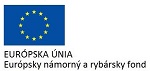 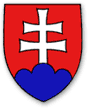 Riadiaci orgán pre Operačný program Rybné hospodárstvo 2014 - 2020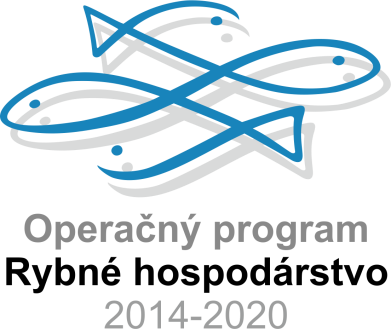 Žiadosť o poskytnutie nenávratného finančného príspevkuŽiadateľ vypĺňa Žiadosť o poskytnutie nenávratného finančného príspevku elektronicky vo verejnej časti ITMS 2014+. Tento formulár slúži pre žiadateľa len ako pomocný materiál vrátane poskytovateľom špecificky doplneného textu k výzve/vyzvaniu.Operačný program:Operačný program Rybné hospodárstvo 2014 - 2020Žiadateľ:Názov projektu:Kód výzvy:Identifikátor žiadosti o NFP:Celkové oprávnené výdavky projektu:Požadovaná výška NFP:Kód žiadosti o NFP:1.      Identifikácia žiadateľa:1.      Identifikácia žiadateľa:1.      Identifikácia žiadateľa:1.      Identifikácia žiadateľa:Obchodné meno/názov: Obchodné meno/názov: Obchodné meno/názov: Obchodné meno/názov: Sídlo: Obec, ulica, číslo, PSČ,  Sídlo: Obec, ulica, číslo, PSČ,  Sídlo: Obec, ulica, číslo, PSČ,  Sídlo: Obec, ulica, číslo, PSČ,  Štát: Štát: Štát: Štát: IČO:IČO:IČO:IČO:DIČ:DIČ:DIČ:DIČ:IČZ: identifikačné číslo zamestnávateľa pridelené Sociálnou poisťovňou  (v prípade, ak je žiadateľ registrovaný ako zamestnávateľ na účely sociálneho  poistenia)IČZ: identifikačné číslo zamestnávateľa pridelené Sociálnou poisťovňou  (v prípade, ak je žiadateľ registrovaný ako zamestnávateľ na účely sociálneho  poistenia)IČZ: identifikačné číslo zamestnávateľa pridelené Sociálnou poisťovňou  (v prípade, ak je žiadateľ registrovaný ako zamestnávateľ na účely sociálneho  poistenia)IČZ: identifikačné číslo zamestnávateľa pridelené Sociálnou poisťovňou  (v prípade, ak je žiadateľ registrovaný ako zamestnávateľ na účely sociálneho  poistenia)Platiteľ DPH: áno/niePlatiteľ DPH: áno/nieIČ DPH:IČ DPH:Právna forma:Právna forma:Právna forma:Právna forma:Štatutárny orgán: v prípade kolektívneho štatutárneho orgánu uvedie žiadateľ údaje za všetkých členov, v prípade viacerých fyzických osôb oprávnených konať za spoločnosť (konatelia, komplementári, spoločníci) uvedie žiadateľ všetky takéto osôbŠtatutárny orgán: v prípade kolektívneho štatutárneho orgánu uvedie žiadateľ údaje za všetkých členov, v prípade viacerých fyzických osôb oprávnených konať za spoločnosť (konatelia, komplementári, spoločníci) uvedie žiadateľ všetky takéto osôbŠtatutárny orgán: v prípade kolektívneho štatutárneho orgánu uvedie žiadateľ údaje za všetkých členov, v prípade viacerých fyzických osôb oprávnených konať za spoločnosť (konatelia, komplementári, spoločníci) uvedie žiadateľ všetky takéto osôbŠtatutárny orgán: v prípade kolektívneho štatutárneho orgánu uvedie žiadateľ údaje za všetkých členov, v prípade viacerých fyzických osôb oprávnených konať za spoločnosť (konatelia, komplementári, spoločníci) uvedie žiadateľ všetky takéto osôbTitulMenoPriezviskoTitul za menom2.      Identifikácia organizačnej zložky zodpovednej za realizáciu projektu:2.      Identifikácia organizačnej zložky zodpovednej za realizáciu projektu:2.      Identifikácia organizačnej zložky zodpovednej za realizáciu projektu:2.      Identifikácia organizačnej zložky zodpovednej za realizáciu projektu:Názov: vypĺňa sa  prípade, ak za žiadateľa s právnou subjektivitou bude vecný výkon realizácie zabezpečovať organizačná zložka, ktorá vystupuje samostatne ale nemá vlastnú právnu subjektivitu (napr. fakulta univerzity, odštepný závod bez právnej subjektivity a pod.)Názov: vypĺňa sa  prípade, ak za žiadateľa s právnou subjektivitou bude vecný výkon realizácie zabezpečovať organizačná zložka, ktorá vystupuje samostatne ale nemá vlastnú právnu subjektivitu (napr. fakulta univerzity, odštepný závod bez právnej subjektivity a pod.)Názov: vypĺňa sa  prípade, ak za žiadateľa s právnou subjektivitou bude vecný výkon realizácie zabezpečovať organizačná zložka, ktorá vystupuje samostatne ale nemá vlastnú právnu subjektivitu (napr. fakulta univerzity, odštepný závod bez právnej subjektivity a pod.)Názov: vypĺňa sa  prípade, ak za žiadateľa s právnou subjektivitou bude vecný výkon realizácie zabezpečovať organizačná zložka, ktorá vystupuje samostatne ale nemá vlastnú právnu subjektivitu (napr. fakulta univerzity, odštepný závod bez právnej subjektivity a pod.)Sídlo: Obec, ulica, číslo, PSČSídlo: Obec, ulica, číslo, PSČSídlo: Obec, ulica, číslo, PSČSídlo: Obec, ulica, číslo, PSČIdentifikácia zástupcov: vyplnia sa údaje o osobe/osobách oprávnenej/oprávnených konať v mene organizačnej zložky zodpovednej za realizáciu projektuIdentifikácia zástupcov: vyplnia sa údaje o osobe/osobách oprávnenej/oprávnených konať v mene organizačnej zložky zodpovednej za realizáciu projektuIdentifikácia zástupcov: vyplnia sa údaje o osobe/osobách oprávnenej/oprávnených konať v mene organizačnej zložky zodpovednej za realizáciu projektuIdentifikácia zástupcov: vyplnia sa údaje o osobe/osobách oprávnenej/oprávnených konať v mene organizačnej zložky zodpovednej za realizáciu projektuTitulMenoPriezviskoTitul za menom3. Komunikácia vo  veci žiadosti:3. Komunikácia vo  veci žiadosti:3. Komunikácia vo  veci žiadosti:3. Komunikácia vo  veci žiadosti:3. Komunikácia vo  veci žiadosti:Kontaktné údaje  a adresa na doručovanie písomností: žiadateľ uvedie jednu alebo viac osôb, ktorým budú doručované písomnosti a informácie v konaní o žiadosti o NFP a uvedie adresu, na ktorú majú byť doručované písomnosti (akékoľvek písomnosti sa budú doručovať výlučne na adresu uvedenú v tejto časti)Kontaktné údaje  a adresa na doručovanie písomností: žiadateľ uvedie jednu alebo viac osôb, ktorým budú doručované písomnosti a informácie v konaní o žiadosti o NFP a uvedie adresu, na ktorú majú byť doručované písomnosti (akékoľvek písomnosti sa budú doručovať výlučne na adresu uvedenú v tejto časti)Kontaktné údaje  a adresa na doručovanie písomností: žiadateľ uvedie jednu alebo viac osôb, ktorým budú doručované písomnosti a informácie v konaní o žiadosti o NFP a uvedie adresu, na ktorú majú byť doručované písomnosti (akékoľvek písomnosti sa budú doručovať výlučne na adresu uvedenú v tejto časti)Kontaktné údaje  a adresa na doručovanie písomností: žiadateľ uvedie jednu alebo viac osôb, ktorým budú doručované písomnosti a informácie v konaní o žiadosti o NFP a uvedie adresu, na ktorú majú byť doručované písomnosti (akékoľvek písomnosti sa budú doručovať výlučne na adresu uvedenú v tejto časti)Kontaktné údaje  a adresa na doručovanie písomností: žiadateľ uvedie jednu alebo viac osôb, ktorým budú doručované písomnosti a informácie v konaní o žiadosti o NFP a uvedie adresu, na ktorú majú byť doručované písomnosti (akékoľvek písomnosti sa budú doručovať výlučne na adresu uvedenú v tejto časti)Kontaktná osoba: možnosť uvedenia viacerých kontaktných osôb a viacerých údajov v tabuľkeKontaktná osoba: možnosť uvedenia viacerých kontaktných osôb a viacerých údajov v tabuľkeKontaktná osoba: možnosť uvedenia viacerých kontaktných osôb a viacerých údajov v tabuľkeKontaktná osoba: možnosť uvedenia viacerých kontaktných osôb a viacerých údajov v tabuľkeKontaktná osoba: možnosť uvedenia viacerých kontaktných osôb a viacerých údajov v tabuľkeTitulMenoPriezviskoTitul za menomSubjektPrijímateľ alebo partnerAdresa na doručovanie písomností: Obec, PSČ, ulica, čísloAdresa na doručovanie písomností: Obec, PSČ, ulica, čísloAdresa na doručovanie písomností: Obec, PSČ, ulica, čísloAdresa na doručovanie písomností: Obec, PSČ, ulica, čísloAdresa na doručovanie písomností: Obec, PSČ, ulica, čísloe-mail:e-mail:telefóntelefóntelefón4.      Identifikácia partnera:4.      Identifikácia partnera:4.      Identifikácia partnera:4.      Identifikácia partnera:Obchodné meno/názov: Obchodné meno/názov: Obchodné meno/názov: Obchodné meno/názov: Sídlo: Obec, ulica, číslo, PSČ, Sídlo: Obec, ulica, číslo, PSČ, Sídlo: Obec, ulica, číslo, PSČ, Sídlo: Obec, ulica, číslo, PSČ, Štát:Štát:Štát:Štát:IČO:IČO:IČO:IČO:DIČ:DIČ:DIČ:DIČ:IČZ: identifikačné číslo zamestnávateľa pridelené Sociálnou poisťovňou  (v prípade, ak je žiadateľ registrovaný ako zamestnávateľ na účely sociálneho  poistenia)IČZ: identifikačné číslo zamestnávateľa pridelené Sociálnou poisťovňou  (v prípade, ak je žiadateľ registrovaný ako zamestnávateľ na účely sociálneho  poistenia)IČZ: identifikačné číslo zamestnávateľa pridelené Sociálnou poisťovňou  (v prípade, ak je žiadateľ registrovaný ako zamestnávateľ na účely sociálneho  poistenia)IČZ: identifikačné číslo zamestnávateľa pridelené Sociálnou poisťovňou  (v prípade, ak je žiadateľ registrovaný ako zamestnávateľ na účely sociálneho  poistenia)Platiteľ DPH: áno/niePlatiteľ DPH: áno/nieIČ DPH:IČ DPH:Právna forma:Právna forma:Právna forma:Právna forma:Štatutárny orgán: v prípade kolektívneho štatutárneho orgánu uvedie žiadateľ údaje za všetkých členov, v prípade viacerých fyzických osôb oprávnených konať za spoločnosť (konatelia, komplementári, spoločníci) uvedie žiadateľ všetky takéto osôbŠtatutárny orgán: v prípade kolektívneho štatutárneho orgánu uvedie žiadateľ údaje za všetkých členov, v prípade viacerých fyzických osôb oprávnených konať za spoločnosť (konatelia, komplementári, spoločníci) uvedie žiadateľ všetky takéto osôbŠtatutárny orgán: v prípade kolektívneho štatutárneho orgánu uvedie žiadateľ údaje za všetkých členov, v prípade viacerých fyzických osôb oprávnených konať za spoločnosť (konatelia, komplementári, spoločníci) uvedie žiadateľ všetky takéto osôbŠtatutárny orgán: v prípade kolektívneho štatutárneho orgánu uvedie žiadateľ údaje za všetkých členov, v prípade viacerých fyzických osôb oprávnených konať za spoločnosť (konatelia, komplementári, spoločníci) uvedie žiadateľ všetky takéto osôbTitulMenoPriezviskoTitul za menom5. Identifikácia projektu:Názov projektu:žiadateľ uvedie názov projektu, ktorý má byť predmetom realizácie v prípade schválenia žiadosti o NFPKód ŽoNFP:Výzva:Automaticky vyplnené číslo a názov výzvyOperačný program:Prioritná os:Automaticky vyplnenéŠpecifický cieľ:Žiadateľ si vyberie špecifický cieľ v nadväznosti na výzvu V prípade, ak je ŽoNFP relevantná k viacerým špecifickým cieľom, údaje za celú tabuľku č. 5 sa opakujú za každý špecifický cieľKategórie regiónov:Rozvinuté / Menej rozvinuté (sekcia sa netýka projektov financovaných z KF, ENRF a EÚS)Oblasť intervencie:Výber z číselníkaHospodárska činnosť:Výber z číselníka Hospodárskych činnostíTyp územia:Výber z číselníka Území (mestská, horská...)Forma financovania:Výber z číselníkaProjekt s relevanciou k Regionálnym investičným územným stratégiám: áno/nieProjekt s relevanciou k Udržateľnému rozvoju miest: áno/nieIdentifikácia príspevku k princípu udržateľného rozvoja:Automaticky vypĺňané relevantné ciele horizontálneho princípu udržateľný rozvoj v nadväznosti na vybrané typy aktivít v ŽoNFPIdentifikácia príspevku k princípu podpory rovnosti mužov a žien a nediskriminácia:V prípade, ak ide o projekt zameraný na podporu konkrétnej cieľovej skupiny vyberanej z číselníka v tabuľke č. 8 (popis cieľovej skupiny), automaticky je vyplnený nasledovný text: Projekt je priamo zameraný na znevýhodnené skupiny.V prípade, ak ide o projekt, ktorý nie je priamo zameraný na podporu znevýhodnených skupín, automaticky je vyplnený nasledovný text:Projekt je v súlade s princípom podpory rovnosti mužov a žien a nediskriminácia.6. Miesto realizácie projektu:Žiadateľ definuje miesto realizácie projektu na najnižšiu možnú úroveň. V prípade investičných projektov sa miestom realizácie projektu rozumie miesto fyzickej realizácie, t.j. miestom realizácie projektu sa rozumie miesto, kde budú umiestnené a využívané výstupy investičných aktivít projektu. V prípade projektov, ktoré nemajú jednoznačne definovateľné investičné výstupy sa miestom realizácie rozumie miesto, kde sa realizuje prevažná časť aktivít projektu a kde sú prevažne využívané výsledky projektu. V prípade projektov zasahujúcich celé územie SR sa miesto realizácie projektu uvádza na úroveň všetkých regiónov vyšších územných celkov. V ostatných prípadoch sa miesto realizácie uvádza na tú úroveň, ktorá je jednoznačne určiteľná, napr. ak miesto realizácie je v dvoch obciach, je potrebné uviesť všetky obce dotknuté fyzickou realizáciou projektu.6. Miesto realizácie projektu:Žiadateľ definuje miesto realizácie projektu na najnižšiu možnú úroveň. V prípade investičných projektov sa miestom realizácie projektu rozumie miesto fyzickej realizácie, t.j. miestom realizácie projektu sa rozumie miesto, kde budú umiestnené a využívané výstupy investičných aktivít projektu. V prípade projektov, ktoré nemajú jednoznačne definovateľné investičné výstupy sa miestom realizácie rozumie miesto, kde sa realizuje prevažná časť aktivít projektu a kde sú prevažne využívané výsledky projektu. V prípade projektov zasahujúcich celé územie SR sa miesto realizácie projektu uvádza na úroveň všetkých regiónov vyšších územných celkov. V ostatných prípadoch sa miesto realizácie uvádza na tú úroveň, ktorá je jednoznačne určiteľná, napr. ak miesto realizácie je v dvoch obciach, je potrebné uviesť všetky obce dotknuté fyzickou realizáciou projektu.6. Miesto realizácie projektu:Žiadateľ definuje miesto realizácie projektu na najnižšiu možnú úroveň. V prípade investičných projektov sa miestom realizácie projektu rozumie miesto fyzickej realizácie, t.j. miestom realizácie projektu sa rozumie miesto, kde budú umiestnené a využívané výstupy investičných aktivít projektu. V prípade projektov, ktoré nemajú jednoznačne definovateľné investičné výstupy sa miestom realizácie rozumie miesto, kde sa realizuje prevažná časť aktivít projektu a kde sú prevažne využívané výsledky projektu. V prípade projektov zasahujúcich celé územie SR sa miesto realizácie projektu uvádza na úroveň všetkých regiónov vyšších územných celkov. V ostatných prípadoch sa miesto realizácie uvádza na tú úroveň, ktorá je jednoznačne určiteľná, napr. ak miesto realizácie je v dvoch obciach, je potrebné uviesť všetky obce dotknuté fyzickou realizáciou projektu.6. Miesto realizácie projektu:Žiadateľ definuje miesto realizácie projektu na najnižšiu možnú úroveň. V prípade investičných projektov sa miestom realizácie projektu rozumie miesto fyzickej realizácie, t.j. miestom realizácie projektu sa rozumie miesto, kde budú umiestnené a využívané výstupy investičných aktivít projektu. V prípade projektov, ktoré nemajú jednoznačne definovateľné investičné výstupy sa miestom realizácie rozumie miesto, kde sa realizuje prevažná časť aktivít projektu a kde sú prevažne využívané výsledky projektu. V prípade projektov zasahujúcich celé územie SR sa miesto realizácie projektu uvádza na úroveň všetkých regiónov vyšších územných celkov. V ostatných prípadoch sa miesto realizácie uvádza na tú úroveň, ktorá je jednoznačne určiteľná, napr. ak miesto realizácie je v dvoch obciach, je potrebné uviesť všetky obce dotknuté fyzickou realizáciou projektu.6. Miesto realizácie projektu:Žiadateľ definuje miesto realizácie projektu na najnižšiu možnú úroveň. V prípade investičných projektov sa miestom realizácie projektu rozumie miesto fyzickej realizácie, t.j. miestom realizácie projektu sa rozumie miesto, kde budú umiestnené a využívané výstupy investičných aktivít projektu. V prípade projektov, ktoré nemajú jednoznačne definovateľné investičné výstupy sa miestom realizácie rozumie miesto, kde sa realizuje prevažná časť aktivít projektu a kde sú prevažne využívané výsledky projektu. V prípade projektov zasahujúcich celé územie SR sa miesto realizácie projektu uvádza na úroveň všetkých regiónov vyšších územných celkov. V ostatných prípadoch sa miesto realizácie uvádza na tú úroveň, ktorá je jednoznačne určiteľná, napr. ak miesto realizácie je v dvoch obciach, je potrebné uviesť všetky obce dotknuté fyzickou realizáciou projektu.ŠtátRegión(NUTS II):Vyšší územný celok(NUTS III):Okres: (NUTS IV):Obec:7. Popis projektu:Stručný popis projektuŽiadateľ popíše stručne obsah projektu – abstrakt (v prípade schválenia bude tento rozsah podliehať zverejneniu podľa § 48 zákona č. 292/2014 Z.z.) Obsah projektu obsahuje stručnú informáciu o cieľoch projektu, aktivitách, cieľovej skupine (ak relevantné), mieste realizácie a merateľných ukazovateľoch projektu (max. 2000 znakov) 7.1 Popis východiskovej situácieŽiadateľ popíše východiskovú situáciu vo vzťahu k navrhovanému projektu, resp. vstupoch ktoré ovplyvňujú realizáciu projektu7.2 Spôsob realizácie aktivít projektuŽiadateľ popíše spôsob realizácie aktivít projektu, vrátane vhodnosti navrhovaných aktivít s ohľadom na očakávané výsledky. V prípade relevantnosti, žiadateľ zahrnie do predmetnej časti aj popis súladu realizácie projektu s regionálnymi stratégiami a koncepciami 7.3 Situácia po realizácii projektu a udržateľnosť projektuŽiadateľ popíše situáciu po realizácii projektu a čakávané výsledky a posúdenie navrhovaných aktivít z hľadiska ich prevádzkovej a technickej udržateľnosti, resp. udržateľnosti výsledkov projektu7.4 Administratívna a prevádzková kapacita žiadateľaŽiadateľ uvedie popis za účelom posúdenia dostatočných administratívnych a prípadne odborných kapacít žiadateľa na riadenie a odbornú realizáciu projektu a zhodnotenie skúseností s realizáciou obdobných/porovnateľných projektov k originálnym aktivitám žiadateľa8.      Popis cieľovej skupiny (relevantné v prípade projektov spolufinancovaných z prostriedkov ESF):Žiadateľ vyberie identifikáciu cieľovej skupiny, ktorá bude priamo zapojená do realizácie projektu a ktorá bude priamo profitovať z realizácie navrhovaného projektu z číselníka definovaného RO.9.  Harmonogram realizácie aktivít:9.  Harmonogram realizácie aktivít:9.  Harmonogram realizácie aktivít:9.  Harmonogram realizácie aktivít:9.  Harmonogram realizácie aktivít:Celková dĺžka realizácie aktivít projektu (v mesiacoch):Celková dĺžka realizácie aktivít projektu (v mesiacoch):Celková dĺžka realizácie aktivít projektu (v mesiacoch):Automaticky vyplnené Automaticky vyplnené Subjekt: (žiadateľ, resp. partner – v závislosti od relevancie; tabuľka sa opakuje za počet relevantných subjektov)Subjekt: (žiadateľ, resp. partner – v závislosti od relevancie; tabuľka sa opakuje za počet relevantných subjektov)Subjekt: (žiadateľ, resp. partner – v závislosti od relevancie; tabuľka sa opakuje za počet relevantných subjektov)Subjekt: (žiadateľ, resp. partner – v závislosti od relevancie; tabuľka sa opakuje za počet relevantných subjektov)Subjekt: (žiadateľ, resp. partner – v závislosti od relevancie; tabuľka sa opakuje za počet relevantných subjektov)Hlavné aktivity projektuTyp aktivityZačiatok realizácie aktivity Začiatok realizácie aktivity Koniec realizácie aktivityŽiadateľ uvedie hlavné aktivity projektu.Jedna hlavná aktivita projektu môže byť priradená iba k jednému typu aktivít. Jeden typ aktivity môže byť priradený k viacerým hlavným aktivitám projektuV súlade s podmienkami oprávnenosti aktivít vo výzve (výber z číselníka).Žiadateľ uvedie mesiac a rok začiatku každej aktivity projektuŽiadateľ uvedie mesiac a rok začiatku každej aktivity projektuŽiadateľ uvedie mesiac a rok konca každej aktivity projektuPodporné aktivityPodporné aktivityPredvyplnená len 1 Aktivita - "Podporné aktivity" Žiadateľ v rámci podporných aktivít zahŕňa aktivity financované z nepriamych výdavkov projektuPredvyplnená len 1 Aktivita - "Podporné aktivity" Žiadateľ v rámci podporných aktivít zahŕňa aktivity financované z nepriamych výdavkov projektuŽiadateľ uvedie mesiac a rok začiatku podporných aktivít projektuŽiadateľ uvedie mesiac a rok začiatku podporných aktivít projektuŽiadateľ uvedie mesiac a rok konca podporných aktivít projektu10.1.    Aktivity projektu a očakávané merateľné ukazovatele:10.1.    Aktivity projektu a očakávané merateľné ukazovatele:10.1.    Aktivity projektu a očakávané merateľné ukazovatele:10.1.    Aktivity projektu a očakávané merateľné ukazovatele:10.1.    Aktivity projektu a očakávané merateľné ukazovatele:10.1.    Aktivity projektu a očakávané merateľné ukazovatele:10.1.    Aktivity projektu a očakávané merateľné ukazovatele:Subjekt: (žiadateľ, resp. partner – v závislosti od relevancie; tabuľka sa opakuje za počet relevantných subjektov)Subjekt: (žiadateľ, resp. partner – v závislosti od relevancie; tabuľka sa opakuje za počet relevantných subjektov)Subjekt: (žiadateľ, resp. partner – v závislosti od relevancie; tabuľka sa opakuje za počet relevantných subjektov)Subjekt: (žiadateľ, resp. partner – v závislosti od relevancie; tabuľka sa opakuje za počet relevantných subjektov)Subjekt: (žiadateľ, resp. partner – v závislosti od relevancie; tabuľka sa opakuje za počet relevantných subjektov)Subjekt: (žiadateľ, resp. partner – v závislosti od relevancie; tabuľka sa opakuje za počet relevantných subjektov)Subjekt: (žiadateľ, resp. partner – v závislosti od relevancie; tabuľka sa opakuje za počet relevantných subjektov)Typ aktivity: v súlade s podmienkami oprávnenosti aktivít vo výzve (automaticky vyplnené podľa údajov zadaných v tab. č. 9)Typ aktivity: v súlade s podmienkami oprávnenosti aktivít vo výzve (automaticky vyplnené podľa údajov zadaných v tab. č. 9)Typ aktivity: v súlade s podmienkami oprávnenosti aktivít vo výzve (automaticky vyplnené podľa údajov zadaných v tab. č. 9)Typ aktivity: v súlade s podmienkami oprávnenosti aktivít vo výzve (automaticky vyplnené podľa údajov zadaných v tab. č. 9)Typ aktivity: v súlade s podmienkami oprávnenosti aktivít vo výzve (automaticky vyplnené podľa údajov zadaných v tab. č. 9)Typ aktivity: v súlade s podmienkami oprávnenosti aktivít vo výzve (automaticky vyplnené podľa údajov zadaných v tab. č. 9)Typ aktivity: v súlade s podmienkami oprávnenosti aktivít vo výzve (automaticky vyplnené podľa údajov zadaných v tab. č. 9)Názov hlavnej aktivity projektu č. 1: Žiadateľ uvedie hlavné aktivity projektu, ktoré navrhuje realizovať. Žiadateľ definuje aktivity v takej štruktúre, aby ich realizáciou bolo zabezpečené dosiahnutie konkrétnych merateľných ukazovateľov výstupu, ktoré sú k týmto aktivitám priraďované (automaticky vyplnené podľa údajov zadaných v tab. č. 9)Názov hlavnej aktivity projektu č. 1: Žiadateľ uvedie hlavné aktivity projektu, ktoré navrhuje realizovať. Žiadateľ definuje aktivity v takej štruktúre, aby ich realizáciou bolo zabezpečené dosiahnutie konkrétnych merateľných ukazovateľov výstupu, ktoré sú k týmto aktivitám priraďované (automaticky vyplnené podľa údajov zadaných v tab. č. 9)Názov hlavnej aktivity projektu č. 1: Žiadateľ uvedie hlavné aktivity projektu, ktoré navrhuje realizovať. Žiadateľ definuje aktivity v takej štruktúre, aby ich realizáciou bolo zabezpečené dosiahnutie konkrétnych merateľných ukazovateľov výstupu, ktoré sú k týmto aktivitám priraďované (automaticky vyplnené podľa údajov zadaných v tab. č. 9)Názov hlavnej aktivity projektu č. 1: Žiadateľ uvedie hlavné aktivity projektu, ktoré navrhuje realizovať. Žiadateľ definuje aktivity v takej štruktúre, aby ich realizáciou bolo zabezpečené dosiahnutie konkrétnych merateľných ukazovateľov výstupu, ktoré sú k týmto aktivitám priraďované (automaticky vyplnené podľa údajov zadaných v tab. č. 9)Názov hlavnej aktivity projektu č. 1: Žiadateľ uvedie hlavné aktivity projektu, ktoré navrhuje realizovať. Žiadateľ definuje aktivity v takej štruktúre, aby ich realizáciou bolo zabezpečené dosiahnutie konkrétnych merateľných ukazovateľov výstupu, ktoré sú k týmto aktivitám priraďované (automaticky vyplnené podľa údajov zadaných v tab. č. 9)Názov hlavnej aktivity projektu č. 1: Žiadateľ uvedie hlavné aktivity projektu, ktoré navrhuje realizovať. Žiadateľ definuje aktivity v takej štruktúre, aby ich realizáciou bolo zabezpečené dosiahnutie konkrétnych merateľných ukazovateľov výstupu, ktoré sú k týmto aktivitám priraďované (automaticky vyplnené podľa údajov zadaných v tab. č. 9)Názov hlavnej aktivity projektu č. 1: Žiadateľ uvedie hlavné aktivity projektu, ktoré navrhuje realizovať. Žiadateľ definuje aktivity v takej štruktúre, aby ich realizáciou bolo zabezpečené dosiahnutie konkrétnych merateľných ukazovateľov výstupu, ktoré sú k týmto aktivitám priraďované (automaticky vyplnené podľa údajov zadaných v tab. č. 9)Špecifický cieľ: Automaticky vyplnené s ohľadom na vybraný typ aktivityŠpecifický cieľ: Automaticky vyplnené s ohľadom na vybraný typ aktivityŠpecifický cieľ: Automaticky vyplnené s ohľadom na vybraný typ aktivityŠpecifický cieľ: Automaticky vyplnené s ohľadom na vybraný typ aktivityŠpecifický cieľ: Automaticky vyplnené s ohľadom na vybraný typ aktivityŠpecifický cieľ: Automaticky vyplnené s ohľadom na vybraný typ aktivityŠpecifický cieľ: Automaticky vyplnené s ohľadom na vybraný typ aktivityMerateľný ukazovateľ:  Žiadateľ vyberie relevantné projektové ukazovatele, ktoré majú byť realizáciou navrhovaných aktivít dosiahnuté a ktorými sa majú dosiahnuť ciele projektu popísané v časti 7. Každá hlavná aktivita musí mať priradený minimálne jeden merateľný ukazovateľ. Rovnaký merateľný ukazovateľ môže byť priradený k viacerým aktivitám v prípade, ak sa má dosiahnuť realizáciou viacerých aktivít. Hodnotu merateľných ukazovateľov následne pomerne vo vzťahu k jednotlivým aktivitám určí žiadateľ. Každý merateľný ukazovateľ musí mať priradenú cieľovú hodnotu Merateľný ukazovateľ:  Žiadateľ vyberie relevantné projektové ukazovatele, ktoré majú byť realizáciou navrhovaných aktivít dosiahnuté a ktorými sa majú dosiahnuť ciele projektu popísané v časti 7. Každá hlavná aktivita musí mať priradený minimálne jeden merateľný ukazovateľ. Rovnaký merateľný ukazovateľ môže byť priradený k viacerým aktivitám v prípade, ak sa má dosiahnuť realizáciou viacerých aktivít. Hodnotu merateľných ukazovateľov následne pomerne vo vzťahu k jednotlivým aktivitám určí žiadateľ. Každý merateľný ukazovateľ musí mať priradenú cieľovú hodnotu Merateľný ukazovateľ:  Žiadateľ vyberie relevantné projektové ukazovatele, ktoré majú byť realizáciou navrhovaných aktivít dosiahnuté a ktorými sa majú dosiahnuť ciele projektu popísané v časti 7. Každá hlavná aktivita musí mať priradený minimálne jeden merateľný ukazovateľ. Rovnaký merateľný ukazovateľ môže byť priradený k viacerým aktivitám v prípade, ak sa má dosiahnuť realizáciou viacerých aktivít. Hodnotu merateľných ukazovateľov následne pomerne vo vzťahu k jednotlivým aktivitám určí žiadateľ. Každý merateľný ukazovateľ musí mať priradenú cieľovú hodnotu Merateľný ukazovateľ:  Žiadateľ vyberie relevantné projektové ukazovatele, ktoré majú byť realizáciou navrhovaných aktivít dosiahnuté a ktorými sa majú dosiahnuť ciele projektu popísané v časti 7. Každá hlavná aktivita musí mať priradený minimálne jeden merateľný ukazovateľ. Rovnaký merateľný ukazovateľ môže byť priradený k viacerým aktivitám v prípade, ak sa má dosiahnuť realizáciou viacerých aktivít. Hodnotu merateľných ukazovateľov následne pomerne vo vzťahu k jednotlivým aktivitám určí žiadateľ. Každý merateľný ukazovateľ musí mať priradenú cieľovú hodnotu Merateľný ukazovateľ:  Žiadateľ vyberie relevantné projektové ukazovatele, ktoré majú byť realizáciou navrhovaných aktivít dosiahnuté a ktorými sa majú dosiahnuť ciele projektu popísané v časti 7. Každá hlavná aktivita musí mať priradený minimálne jeden merateľný ukazovateľ. Rovnaký merateľný ukazovateľ môže byť priradený k viacerým aktivitám v prípade, ak sa má dosiahnuť realizáciou viacerých aktivít. Hodnotu merateľných ukazovateľov následne pomerne vo vzťahu k jednotlivým aktivitám určí žiadateľ. Každý merateľný ukazovateľ musí mať priradenú cieľovú hodnotu Merateľný ukazovateľ:  Žiadateľ vyberie relevantné projektové ukazovatele, ktoré majú byť realizáciou navrhovaných aktivít dosiahnuté a ktorými sa majú dosiahnuť ciele projektu popísané v časti 7. Každá hlavná aktivita musí mať priradený minimálne jeden merateľný ukazovateľ. Rovnaký merateľný ukazovateľ môže byť priradený k viacerým aktivitám v prípade, ak sa má dosiahnuť realizáciou viacerých aktivít. Hodnotu merateľných ukazovateľov následne pomerne vo vzťahu k jednotlivým aktivitám určí žiadateľ. Každý merateľný ukazovateľ musí mať priradenú cieľovú hodnotu Merateľný ukazovateľ:  Žiadateľ vyberie relevantné projektové ukazovatele, ktoré majú byť realizáciou navrhovaných aktivít dosiahnuté a ktorými sa majú dosiahnuť ciele projektu popísané v časti 7. Každá hlavná aktivita musí mať priradený minimálne jeden merateľný ukazovateľ. Rovnaký merateľný ukazovateľ môže byť priradený k viacerým aktivitám v prípade, ak sa má dosiahnuť realizáciou viacerých aktivít. Hodnotu merateľných ukazovateľov následne pomerne vo vzťahu k jednotlivým aktivitám určí žiadateľ. Každý merateľný ukazovateľ musí mať priradenú cieľovú hodnotu Merná jednotka: Automaticky vyplnenéMerná jednotka: Automaticky vyplnenéMerná jednotka: Automaticky vyplnenéMerná jednotka: Automaticky vyplnenéMerná jednotka: Automaticky vyplnenéMerná jednotka: Automaticky vyplnenéMerná jednotka: Automaticky vyplnenéCieľová hodnota:Cieľová hodnota:Cieľová hodnota:Cieľová hodnota:Cieľová hodnota:Cieľová hodnota:Cieľová hodnota:Čas plnenia:Čas plnenia:Čas plnenia:Čas plnenia:Čas plnenia:Čas plnenia:Čas plnenia:10.2. Prehľad merateľných ukazovateľov projektu:10.2. Prehľad merateľných ukazovateľov projektu:10.2. Prehľad merateľných ukazovateľov projektu:10.2. Prehľad merateľných ukazovateľov projektu:10.2. Prehľad merateľných ukazovateľov projektu:10.2. Prehľad merateľných ukazovateľov projektu:10.2. Prehľad merateľných ukazovateľov projektu:KódNázovMerná jednotkaMerná jednotkaCelková cieľová hodnotaPríznak rizikaRelevancia k HPAutomaticky vyplnenéAutomaticky vyplnenéAutomaticky vyplnenéAutomaticky vyplnenéAutomaticky vyplnené Automaticky vyplnenéAutomaticky vyplnené11.  Rozpočet projektu:11.  Rozpočet projektu:11.  Rozpočet projektu:11.  Rozpočet projektu:11.  Rozpočet projektu:11.  Rozpočet projektu:11.  Rozpočet projektu:11.  Rozpočet projektu:Subjekt: (žiadateľ, resp. partner – v závislosti od relevancie; tabuľka sa opakuje za počet relevantných subjektov)Subjekt: (žiadateľ, resp. partner – v závislosti od relevancie; tabuľka sa opakuje za počet relevantných subjektov)Subjekt: (žiadateľ, resp. partner – v závislosti od relevancie; tabuľka sa opakuje za počet relevantných subjektov)Subjekt: (žiadateľ, resp. partner – v závislosti od relevancie; tabuľka sa opakuje za počet relevantných subjektov)Subjekt: (žiadateľ, resp. partner – v závislosti od relevancie; tabuľka sa opakuje za počet relevantných subjektov)Subjekt: (žiadateľ, resp. partner – v závislosti od relevancie; tabuľka sa opakuje za počet relevantných subjektov)Subjekt: (žiadateľ, resp. partner – v závislosti od relevancie; tabuľka sa opakuje za počet relevantných subjektov)Subjekt: (žiadateľ, resp. partner – v závislosti od relevancie; tabuľka sa opakuje za počet relevantných subjektov)11.A Priame výdavky:11.A Priame výdavky:11.A Priame výdavky:11.A Priame výdavky:11.A Priame výdavky:11.A Priame výdavky:11.A Priame výdavky:11.A Priame výdavky:Typ aktivityTyp aktivityTyp aktivityTyp aktivityTyp aktivityTyp aktivityTyp aktivityTyp aktivityHlavné aktivity projektuHlavné aktivity projektuHlavné aktivity projektuCelková výška oprávnených výdavkov za aktivituCelková výška oprávnených výdavkov za aktivituCelková výška oprávnených výdavkov za aktivituCelková výška oprávnených výdavkov za aktivituCelková výška oprávnených výdavkov za aktivituSkupina výdavku (výber z číselníka oprávnených výdavkov)Skupina výdavku (výber z číselníka oprávnených výdavkov)Skupina výdavku (výber z číselníka oprávnených výdavkov)Výška oprávneného výdavkuVýška oprávneného výdavkuVýška oprávneného výdavkuVýška oprávneného výdavkuVýška oprávneného výdavku1..N1..N1..N11.B Nepriame výdavky:11.B Nepriame výdavky:11.B Nepriame výdavky:11.B Nepriame výdavky:11.B Nepriame výdavky:11.B Nepriame výdavky:11.B Nepriame výdavky:11.B Nepriame výdavky:Podporné aktivity projektuPodporné aktivity projektuPodporné aktivity projektuCelková výška oprávnených výdavkov za aktivituCelková výška oprávnených výdavkov za aktivituCelková výška oprávnených výdavkov za aktivituCelková výška oprávnených výdavkov za aktivituCelková výška oprávnených výdavkov za aktivituSkupina výdavku (výber z číselníka oprávnených výdavkov)Skupina výdavku (výber z číselníka oprávnených výdavkov)Skupina výdavku (výber z číselníka oprávnených výdavkov)Výška oprávneného výdavkuVýška oprávneného výdavkuVýška oprávneného výdavkuVýška oprávneného výdavkuVýška oprávneného výdavku1..N1..N1..N11.C Požadovaná výška NFP11.C Požadovaná výška NFP11.C Požadovaná výška NFP11.C Požadovaná výška NFP11.C Požadovaná výška NFP11.C Požadovaná výška NFP11.C Požadovaná výška NFP11.C Požadovaná výška NFPCelková výška oprávnených výdavkov (EUR)Celková výška oprávnených výdavkov (EUR)Celková výška oprávnených výdavkov (EUR)Automaticky vyplnenéAutomaticky vyplnenéAutomaticky vyplnenéAutomaticky vyplnenéAutomaticky vyplnenéCelková výška oprávnených výdavkov pre projekty generujúce príjem (EUR)Celková výška oprávnených výdavkov pre projekty generujúce príjem (EUR)Celková výška oprávnených výdavkov pre projekty generujúce príjem (EUR)Vypĺňa sa výlučne v prípade projektov generujúcich príjem, kedy žiadateľ uvedie výšku oprávnených výdavkov na základe výsledkov finančnej analýzy Vypĺňa sa výlučne v prípade projektov generujúcich príjem, kedy žiadateľ uvedie výšku oprávnených výdavkov na základe výsledkov finančnej analýzy Vypĺňa sa výlučne v prípade projektov generujúcich príjem, kedy žiadateľ uvedie výšku oprávnených výdavkov na základe výsledkov finančnej analýzy Vypĺňa sa výlučne v prípade projektov generujúcich príjem, kedy žiadateľ uvedie výšku oprávnených výdavkov na základe výsledkov finančnej analýzy Vypĺňa sa výlučne v prípade projektov generujúcich príjem, kedy žiadateľ uvedie výšku oprávnených výdavkov na základe výsledkov finančnej analýzy Percento spolufinancovania zo zdrojov EU a ŠR (%)Percento spolufinancovania zo zdrojov EU a ŠR (%)Percento spolufinancovania zo zdrojov EU a ŠR (%)Žiadateľ uvedie zodpovedajúce % spolufinancovania v súlade s pravidlami Stratégie financovania EŠIF pre programové obdobie 2014 – 2020Žiadateľ uvedie zodpovedajúce % spolufinancovania v súlade s pravidlami Stratégie financovania EŠIF pre programové obdobie 2014 – 2020Žiadateľ uvedie zodpovedajúce % spolufinancovania v súlade s pravidlami Stratégie financovania EŠIF pre programové obdobie 2014 – 2020Žiadateľ uvedie zodpovedajúce % spolufinancovania v súlade s pravidlami Stratégie financovania EŠIF pre programové obdobie 2014 – 2020Žiadateľ uvedie zodpovedajúce % spolufinancovania v súlade s pravidlami Stratégie financovania EŠIF pre programové obdobie 2014 – 2020Žiadaná výška nenávratného finančného príspevku (EUR)Žiadaná výška nenávratného finančného príspevku (EUR)Žiadaná výška nenávratného finančného príspevku (EUR) Automaticky vyplnené Automaticky vyplnené Automaticky vyplnené Automaticky vyplnené Automaticky vyplnenéVýška spolufinancovania z vlastných zdrojov žiadateľa (EUR)Výška spolufinancovania z vlastných zdrojov žiadateľa (EUR)Výška spolufinancovania z vlastných zdrojov žiadateľa (EUR) Automaticky vyplnené Automaticky vyplnené Automaticky vyplnené Automaticky vyplnené Automaticky vyplnené12. Verejné obstarávanie12. Verejné obstarávanie12. Verejné obstarávanie12. Verejné obstarávanie12. Verejné obstarávanie12. Verejné obstarávanie12. Verejné obstarávanie12. Verejné obstarávanie12. Verejné obstarávanieNázov VONázov VONázov VONázov VONázov VONázov VONázov VONázov VONázov VOŽiadateľ uvedie aké verejné obstarávania sa plánujú realizovať (aký tovar/služba/práca bude predmetom verejného obstarávania) v rámci projektu a identifikuje druh obstarávania, ktorý bude v rámci daného verejného obstarávania realizovaný. V prípade, ak je verejné obstarávanie už vyhlásené alebo zrealizované, žiadateľ uvedie názov tohto verejného obstarávania. Uvedenú informáciu žiadateľ uvedie v časti Poznámka a identifikuje toto VO číslom oznámenia o vyhlásení VO, resp. číslom výzvy na predloženie ponúk. RO je oprávnený vo výzve stanoviť limit pre VO, ktorý je povinný žiadateľ v ŽoNFP uviesť (napr. VO od podlimitných zákaziek vyššie). V prípade, ak je podmienkou poskytnutia príspevku podmienka mať zrealizované VO, ktoré je overované v procese konania o ŽoNFP, v tejto časti sa uvádzajú údaje za všetky plánované aj zrealizované VO, pričom sekcia ,,Verejné obstarávanie“ umožní overiť, či hodnota VO predstavuje podmienku 30% z hodnoty NFP a teda či takéto VO musí byť zrealizované a podlieha overeniu v procese konania o ŽoNFPŽiadateľ uvedie aké verejné obstarávania sa plánujú realizovať (aký tovar/služba/práca bude predmetom verejného obstarávania) v rámci projektu a identifikuje druh obstarávania, ktorý bude v rámci daného verejného obstarávania realizovaný. V prípade, ak je verejné obstarávanie už vyhlásené alebo zrealizované, žiadateľ uvedie názov tohto verejného obstarávania. Uvedenú informáciu žiadateľ uvedie v časti Poznámka a identifikuje toto VO číslom oznámenia o vyhlásení VO, resp. číslom výzvy na predloženie ponúk. RO je oprávnený vo výzve stanoviť limit pre VO, ktorý je povinný žiadateľ v ŽoNFP uviesť (napr. VO od podlimitných zákaziek vyššie). V prípade, ak je podmienkou poskytnutia príspevku podmienka mať zrealizované VO, ktoré je overované v procese konania o ŽoNFP, v tejto časti sa uvádzajú údaje za všetky plánované aj zrealizované VO, pričom sekcia ,,Verejné obstarávanie“ umožní overiť, či hodnota VO predstavuje podmienku 30% z hodnoty NFP a teda či takéto VO musí byť zrealizované a podlieha overeniu v procese konania o ŽoNFPŽiadateľ uvedie aké verejné obstarávania sa plánujú realizovať (aký tovar/služba/práca bude predmetom verejného obstarávania) v rámci projektu a identifikuje druh obstarávania, ktorý bude v rámci daného verejného obstarávania realizovaný. V prípade, ak je verejné obstarávanie už vyhlásené alebo zrealizované, žiadateľ uvedie názov tohto verejného obstarávania. Uvedenú informáciu žiadateľ uvedie v časti Poznámka a identifikuje toto VO číslom oznámenia o vyhlásení VO, resp. číslom výzvy na predloženie ponúk. RO je oprávnený vo výzve stanoviť limit pre VO, ktorý je povinný žiadateľ v ŽoNFP uviesť (napr. VO od podlimitných zákaziek vyššie). V prípade, ak je podmienkou poskytnutia príspevku podmienka mať zrealizované VO, ktoré je overované v procese konania o ŽoNFP, v tejto časti sa uvádzajú údaje za všetky plánované aj zrealizované VO, pričom sekcia ,,Verejné obstarávanie“ umožní overiť, či hodnota VO predstavuje podmienku 30% z hodnoty NFP a teda či takéto VO musí byť zrealizované a podlieha overeniu v procese konania o ŽoNFPŽiadateľ uvedie aké verejné obstarávania sa plánujú realizovať (aký tovar/služba/práca bude predmetom verejného obstarávania) v rámci projektu a identifikuje druh obstarávania, ktorý bude v rámci daného verejného obstarávania realizovaný. V prípade, ak je verejné obstarávanie už vyhlásené alebo zrealizované, žiadateľ uvedie názov tohto verejného obstarávania. Uvedenú informáciu žiadateľ uvedie v časti Poznámka a identifikuje toto VO číslom oznámenia o vyhlásení VO, resp. číslom výzvy na predloženie ponúk. RO je oprávnený vo výzve stanoviť limit pre VO, ktorý je povinný žiadateľ v ŽoNFP uviesť (napr. VO od podlimitných zákaziek vyššie). V prípade, ak je podmienkou poskytnutia príspevku podmienka mať zrealizované VO, ktoré je overované v procese konania o ŽoNFP, v tejto časti sa uvádzajú údaje za všetky plánované aj zrealizované VO, pričom sekcia ,,Verejné obstarávanie“ umožní overiť, či hodnota VO predstavuje podmienku 30% z hodnoty NFP a teda či takéto VO musí byť zrealizované a podlieha overeniu v procese konania o ŽoNFPŽiadateľ uvedie aké verejné obstarávania sa plánujú realizovať (aký tovar/služba/práca bude predmetom verejného obstarávania) v rámci projektu a identifikuje druh obstarávania, ktorý bude v rámci daného verejného obstarávania realizovaný. V prípade, ak je verejné obstarávanie už vyhlásené alebo zrealizované, žiadateľ uvedie názov tohto verejného obstarávania. Uvedenú informáciu žiadateľ uvedie v časti Poznámka a identifikuje toto VO číslom oznámenia o vyhlásení VO, resp. číslom výzvy na predloženie ponúk. RO je oprávnený vo výzve stanoviť limit pre VO, ktorý je povinný žiadateľ v ŽoNFP uviesť (napr. VO od podlimitných zákaziek vyššie). V prípade, ak je podmienkou poskytnutia príspevku podmienka mať zrealizované VO, ktoré je overované v procese konania o ŽoNFP, v tejto časti sa uvádzajú údaje za všetky plánované aj zrealizované VO, pričom sekcia ,,Verejné obstarávanie“ umožní overiť, či hodnota VO predstavuje podmienku 30% z hodnoty NFP a teda či takéto VO musí byť zrealizované a podlieha overeniu v procese konania o ŽoNFPŽiadateľ uvedie aké verejné obstarávania sa plánujú realizovať (aký tovar/služba/práca bude predmetom verejného obstarávania) v rámci projektu a identifikuje druh obstarávania, ktorý bude v rámci daného verejného obstarávania realizovaný. V prípade, ak je verejné obstarávanie už vyhlásené alebo zrealizované, žiadateľ uvedie názov tohto verejného obstarávania. Uvedenú informáciu žiadateľ uvedie v časti Poznámka a identifikuje toto VO číslom oznámenia o vyhlásení VO, resp. číslom výzvy na predloženie ponúk. RO je oprávnený vo výzve stanoviť limit pre VO, ktorý je povinný žiadateľ v ŽoNFP uviesť (napr. VO od podlimitných zákaziek vyššie). V prípade, ak je podmienkou poskytnutia príspevku podmienka mať zrealizované VO, ktoré je overované v procese konania o ŽoNFP, v tejto časti sa uvádzajú údaje za všetky plánované aj zrealizované VO, pričom sekcia ,,Verejné obstarávanie“ umožní overiť, či hodnota VO predstavuje podmienku 30% z hodnoty NFP a teda či takéto VO musí byť zrealizované a podlieha overeniu v procese konania o ŽoNFPŽiadateľ uvedie aké verejné obstarávania sa plánujú realizovať (aký tovar/služba/práca bude predmetom verejného obstarávania) v rámci projektu a identifikuje druh obstarávania, ktorý bude v rámci daného verejného obstarávania realizovaný. V prípade, ak je verejné obstarávanie už vyhlásené alebo zrealizované, žiadateľ uvedie názov tohto verejného obstarávania. Uvedenú informáciu žiadateľ uvedie v časti Poznámka a identifikuje toto VO číslom oznámenia o vyhlásení VO, resp. číslom výzvy na predloženie ponúk. RO je oprávnený vo výzve stanoviť limit pre VO, ktorý je povinný žiadateľ v ŽoNFP uviesť (napr. VO od podlimitných zákaziek vyššie). V prípade, ak je podmienkou poskytnutia príspevku podmienka mať zrealizované VO, ktoré je overované v procese konania o ŽoNFP, v tejto časti sa uvádzajú údaje za všetky plánované aj zrealizované VO, pričom sekcia ,,Verejné obstarávanie“ umožní overiť, či hodnota VO predstavuje podmienku 30% z hodnoty NFP a teda či takéto VO musí byť zrealizované a podlieha overeniu v procese konania o ŽoNFPŽiadateľ uvedie aké verejné obstarávania sa plánujú realizovať (aký tovar/služba/práca bude predmetom verejného obstarávania) v rámci projektu a identifikuje druh obstarávania, ktorý bude v rámci daného verejného obstarávania realizovaný. V prípade, ak je verejné obstarávanie už vyhlásené alebo zrealizované, žiadateľ uvedie názov tohto verejného obstarávania. Uvedenú informáciu žiadateľ uvedie v časti Poznámka a identifikuje toto VO číslom oznámenia o vyhlásení VO, resp. číslom výzvy na predloženie ponúk. RO je oprávnený vo výzve stanoviť limit pre VO, ktorý je povinný žiadateľ v ŽoNFP uviesť (napr. VO od podlimitných zákaziek vyššie). V prípade, ak je podmienkou poskytnutia príspevku podmienka mať zrealizované VO, ktoré je overované v procese konania o ŽoNFP, v tejto časti sa uvádzajú údaje za všetky plánované aj zrealizované VO, pričom sekcia ,,Verejné obstarávanie“ umožní overiť, či hodnota VO predstavuje podmienku 30% z hodnoty NFP a teda či takéto VO musí byť zrealizované a podlieha overeniu v procese konania o ŽoNFPŽiadateľ uvedie aké verejné obstarávania sa plánujú realizovať (aký tovar/služba/práca bude predmetom verejného obstarávania) v rámci projektu a identifikuje druh obstarávania, ktorý bude v rámci daného verejného obstarávania realizovaný. V prípade, ak je verejné obstarávanie už vyhlásené alebo zrealizované, žiadateľ uvedie názov tohto verejného obstarávania. Uvedenú informáciu žiadateľ uvedie v časti Poznámka a identifikuje toto VO číslom oznámenia o vyhlásení VO, resp. číslom výzvy na predloženie ponúk. RO je oprávnený vo výzve stanoviť limit pre VO, ktorý je povinný žiadateľ v ŽoNFP uviesť (napr. VO od podlimitných zákaziek vyššie). V prípade, ak je podmienkou poskytnutia príspevku podmienka mať zrealizované VO, ktoré je overované v procese konania o ŽoNFP, v tejto časti sa uvádzajú údaje za všetky plánované aj zrealizované VO, pričom sekcia ,,Verejné obstarávanie“ umožní overiť, či hodnota VO predstavuje podmienku 30% z hodnoty NFP a teda či takéto VO musí byť zrealizované a podlieha overeniu v procese konania o ŽoNFPOpis predmetu VOOpis predmetu VOOpis predmetu VOOpis predmetu VOOpis predmetu VOOpis predmetu VOOpis predmetu VOOpis predmetu VOOpis predmetu VOŽiadateľ stručne uvedie opis predmetu VOŽiadateľ stručne uvedie opis predmetu VOŽiadateľ stručne uvedie opis predmetu VOŽiadateľ stručne uvedie opis predmetu VOŽiadateľ stručne uvedie opis predmetu VOŽiadateľ stručne uvedie opis predmetu VOŽiadateľ stručne uvedie opis predmetu VOŽiadateľ stručne uvedie opis predmetu VOŽiadateľ stručne uvedie opis predmetu VOCelková hodnota zákazkyMetóda podľa finančného limituPostup obstarávaniaStav VOStav VOStav VOStav VOZačiatok VOUkončenie VOŽiadateľ uvedie odhadovanú hodnotu zákazky v prípade plánovaného VO, ktoré nebolo ešte vyhlásené. V prípade VO, ktoré bolo vyhlásené sa uvádza predpokladaná hodnota zákazky. V prípade ukončeného VO žiadateľ uvedie výslednú zazmluvnenú cenu.Hodnota sa uvádza za celé verejné obstarávania bez ohľadu na skutočnosť, či bolo vykonané celé výlučne len pre účely projektu.Výber z číselníkaVýber z číselníkaŽiadateľ vyberie z prednastavených možností stavu VO ku dňu predloženia ŽoNFP (proces VO nezačatý, VO v príprave, VO vyhlásené, VO po predložení ponúk pred podpisom zmluvy s úspešným uchádzačom, VO po podpise zmluvy s úspešným uchádzačom)Žiadateľ vyberie z prednastavených možností stavu VO ku dňu predloženia ŽoNFP (proces VO nezačatý, VO v príprave, VO vyhlásené, VO po predložení ponúk pred podpisom zmluvy s úspešným uchádzačom, VO po podpise zmluvy s úspešným uchádzačom)Žiadateľ vyberie z prednastavených možností stavu VO ku dňu predloženia ŽoNFP (proces VO nezačatý, VO v príprave, VO vyhlásené, VO po predložení ponúk pred podpisom zmluvy s úspešným uchádzačom, VO po podpise zmluvy s úspešným uchádzačom)Žiadateľ vyberie z prednastavených možností stavu VO ku dňu predloženia ŽoNFP (proces VO nezačatý, VO v príprave, VO vyhlásené, VO po predložení ponúk pred podpisom zmluvy s úspešným uchádzačom, VO po podpise zmluvy s úspešným uchádzačom)Uvádza sa predpokladaný dátum vyhlásenia VO, resp. reálny dátum VO, ktoré bolo už vyhlásenéUvádza sa predpokladaný dátum ukončenia VO, resp. reálny dátum podpisu zmluvy s úspešným uchádzačom v prípade ukončeného VO.Zoznam aktivítZoznam aktivítZoznam aktivítZoznam aktivítZoznam aktivítZoznam aktivítZoznam aktivítZoznam aktivítZoznam aktivítAktivitaAktivitaAktivitaAktivitaAktivitaAktivitaZ toho hodnota na aktivitu projektuZ toho hodnota na aktivitu projektuZ toho hodnota na aktivitu projektuVýber z harmonogramu aktivít (uvádzajú sa všetky aktivity, ku ktorým sa bude realizovať VO - hlavné aj podporné)Výber z harmonogramu aktivít (uvádzajú sa všetky aktivity, ku ktorým sa bude realizovať VO - hlavné aj podporné)Výber z harmonogramu aktivít (uvádzajú sa všetky aktivity, ku ktorým sa bude realizovať VO - hlavné aj podporné)Výber z harmonogramu aktivít (uvádzajú sa všetky aktivity, ku ktorým sa bude realizovať VO - hlavné aj podporné)Výber z harmonogramu aktivít (uvádzajú sa všetky aktivity, ku ktorým sa bude realizovať VO - hlavné aj podporné)Výber z harmonogramu aktivít (uvádzajú sa všetky aktivity, ku ktorým sa bude realizovať VO - hlavné aj podporné)V prípade, ak je celé VO vyhlasované v plnej výške len pre účely realizácie projektu, žiadateľ uvedie sumu totožnú s celkovou hodnotou zákazky. V prípade, ak je pre realizáciu aktivity vyžívané verejné obstarávanie len z časti, uvádza sa relevantná časť hodnoty zákazky.V prípade, ak je celé VO vyhlasované v plnej výške len pre účely realizácie projektu, žiadateľ uvedie sumu totožnú s celkovou hodnotou zákazky. V prípade, ak je pre realizáciu aktivity vyžívané verejné obstarávanie len z časti, uvádza sa relevantná časť hodnoty zákazky.V prípade, ak je celé VO vyhlasované v plnej výške len pre účely realizácie projektu, žiadateľ uvedie sumu totožnú s celkovou hodnotou zákazky. V prípade, ak je pre realizáciu aktivity vyžívané verejné obstarávanie len z časti, uvádza sa relevantná časť hodnoty zákazky.PoznámkaPoznámkaPoznámkaPoznámkaPoznámkaPoznámkaPoznámkaPoznámkaPoznámkaTextové pole. Na základe požiadavky RO môže byť v poznámke informácia o uplatňovaní sociálneho aspektu vo VO, resp. zeleného VO. Textové pole. Na základe požiadavky RO môže byť v poznámke informácia o uplatňovaní sociálneho aspektu vo VO, resp. zeleného VO. Textové pole. Na základe požiadavky RO môže byť v poznámke informácia o uplatňovaní sociálneho aspektu vo VO, resp. zeleného VO. Textové pole. Na základe požiadavky RO môže byť v poznámke informácia o uplatňovaní sociálneho aspektu vo VO, resp. zeleného VO. Textové pole. Na základe požiadavky RO môže byť v poznámke informácia o uplatňovaní sociálneho aspektu vo VO, resp. zeleného VO. Textové pole. Na základe požiadavky RO môže byť v poznámke informácia o uplatňovaní sociálneho aspektu vo VO, resp. zeleného VO. Textové pole. Na základe požiadavky RO môže byť v poznámke informácia o uplatňovaní sociálneho aspektu vo VO, resp. zeleného VO. Textové pole. Na základe požiadavky RO môže byť v poznámke informácia o uplatňovaní sociálneho aspektu vo VO, resp. zeleného VO. Textové pole. Na základe požiadavky RO môže byť v poznámke informácia o uplatňovaní sociálneho aspektu vo VO, resp. zeleného VO. Sumár realizovaných a plánovaných VOSekcia bude automaticky vyplnená na základe údajov zadaných k jednotlivým VOSumár realizovaných a plánovaných VOSekcia bude automaticky vyplnená na základe údajov zadaných k jednotlivým VOSumár realizovaných a plánovaných VOSekcia bude automaticky vyplnená na základe údajov zadaných k jednotlivým VOSumár realizovaných a plánovaných VOSekcia bude automaticky vyplnená na základe údajov zadaných k jednotlivým VOSumár realizovaných a plánovaných VOSekcia bude automaticky vyplnená na základe údajov zadaných k jednotlivým VOSumár realizovaných a plánovaných VOSekcia bude automaticky vyplnená na základe údajov zadaných k jednotlivým VOSumár realizovaných a plánovaných VOSekcia bude automaticky vyplnená na základe údajov zadaných k jednotlivým VOSumár realizovaných a plánovaných VOSekcia bude automaticky vyplnená na základe údajov zadaných k jednotlivým VOSumár realizovaných a plánovaných VOSekcia bude automaticky vyplnená na základe údajov zadaných k jednotlivým VORealizované VO:Realizované VO:Realizované VO:Realizované VO:Realizované VO:Realizované VO:Realizované VO:Realizované VO:Realizované VO:PočetPočetPočetPočetPočetSuma VO pre projektSuma VO pre projektSuma VO pre projektSuma VO pre projektAutomaticky vyplnenéAutomaticky vyplnenéAutomaticky vyplnenéAutomaticky vyplnenéAutomaticky vyplnenéAutomaticky vyplnenéAutomaticky vyplnenéAutomaticky vyplnenéAutomaticky vyplnenéPlánované VO:Plánované VO:Plánované VO:Plánované VO:Plánované VO:Plánované VO:Plánované VO:Plánované VO:Plánované VO:PočetPočetPočetPočetSuma VO pre projektSuma VO pre projektSuma VO pre projektSuma VO pre projektSuma VO pre projektAutomaticky vyplnenéAutomaticky vyplnenéAutomaticky vyplnenéAutomaticky vyplnenéAutomaticky vyplnenéAutomaticky vyplnenéAutomaticky vyplnenéAutomaticky vyplnenéAutomaticky vyplnené13. Identifikácia rizík a prostriedky na ich elimináciu13. Identifikácia rizík a prostriedky na ich elimináciuNázov rizikaPopis rizikaŽiadateľ identifikuje hlavné riziká, ktoré by mohli mať vplyv na realizáciu projektu, priradí im relevantnú závažnosť a popíše opatrenia, ktoré sú plánované na jeho elimináciu. Automaticky je medzi riziká projektu zaradené ohrozenie nedosiahnutia plánovanej hodnoty merateľného/ých ukazovateľa/ov, ktorý/é bol/i na úrovni výzvy označený/é zo strany RO príznakom  s možnosťou identifikácie faktov (preukázania skutočností) objektívne neovplyvniteľnými žiadateľom, v prípade nenaplnenia merateľného/ých ukazovateľa/ovZávažnosť (nízka, stredná, vysoká)Opatrenia na elimináciu rizika14.  Zoznam povinných príloh žiadosti o NFP:Zoznam obsahuje reálne predkladané prílohy k ŽoNFP, pričom k jednej podmienke môže prislúchať viacero príloh a naopak. Definovanie možných príloh vykoná RO pri zadávaní výzvy do ITMS2014+14.  Zoznam povinných príloh žiadosti o NFP:Zoznam obsahuje reálne predkladané prílohy k ŽoNFP, pričom k jednej podmienke môže prislúchať viacero príloh a naopak. Definovanie možných príloh vykoná RO pri zadávaní výzvy do ITMS2014+Podmienka poskytnutia príspevku:Príloha:Podmienka oprávnenosti právnej formy žiadateľaDoklad preukazujúci právnu subjektivitu žiadateľa nie starší ako 3 mesiace ku dňu predloženia ŽoNFP (možnosť využitia integračnej akcie „Získanie Výpisu z Obchodného registra SR“ v ITMS2014+)Plnomocenstvo (ak relevantné)Podmienka veľkosti podnikuVyhlásenie o veľkosti podniku nie staršie ako 3 mesiace ku dňu predloženia ŽoNFPÚčtovná závierka (možnosť využitia integračnej akcie „Získanie informácie o účtovných závierkach“ v ITMS2014+)Konsolidovaná účtovná závierka (ak relevantné)Súhrnné čestné vyhlásenie žiadateľa; štatutárny orgán žiadateľa záväzne vyhlási, že sa naň nevzťahuje § 22 zákona č. 431/2002 Z. z. o účtovníctve v znení neskorších predpisov) (ak relevantné)Podmienka, že žiadateľ nie je dlžníkom na daniachformulár ŽoNFP (tabuľka č. 15 - Čestné vyhlásenie žiadateľa; štatutárny orgán žiadateľa záväzne vyhlási, že nie je dlžníkom na daniach)Potvrdenie o úhrade daní spravovaných daňovým úradom nie staršie ako 3 mesiace ku dňu predloženia ŽoNFP (možnosť využitia integračnej akcie „Získanie informácie o daňovom nedoplatku“ v ITMS2014+)Splátkový kalendár (ak relevantné)Podmienka, že žiadateľ, ktorý má povinnosť zapisovať sa do registra partnerov verejného sektora, je zapísaný v registri partnerov verejného sektoraSúhrnné čestné vyhlásenie žiadateľa; štatutárny orgán žiadateľa, záväzne vyhlási, že je zapísaný v registri podľa zákona č. 315/2016 Z. z. o registri partnerov verejného sektora a o zmene a doplnení niektorých zákonov (ak relevantné)Podmienka, že žiadateľ nie je dlžníkom poistného na zdravotnom poisteníformulár ŽoNFP (tabuľka č. 15 - Čestné vyhlásenie žiadateľa; štatutárny orgán žiadateľa záväzne vyhlási, že nie je dlžníkom poistného na zdravotnom poistení)Potvrdenie zdravotných poisťovní o úhrade poistného na zdravotné poistenie nie staršie ako 3 mesiace ku dňu predloženia ŽoNFP (listinná alternatíva ak relevantné)Splátkový kalendár (ak relevantné)Podmienka, že žiadateľ nie je dlžníkom na sociálnom poisteníformulár ŽoNFP (tabuľka č. 15 - Čestné vyhlásenie žiadateľa; štatutárny orgán žiadateľa záväzne vyhlási, že nie je dlžníkom na sociálnom poistení)Potvrdenie Sociálnej poisťovne nie staršie ako 3 mesiace ku dňu predloženia ŽoNFP (listinná alternatíva ak relevantné)Splátkový kalendár (ak relevantné)Podmienka, že voči žiadateľovi nie je vedené konkurzné konanie, reštrukturalizačné konanie, nie je v konkurze alebo v reštrukturalizáciíformulár ŽoNFP (tabuľka č. 15 – Čestné vyhlásenie žiadateľa; štatutárny orgán žiadateľa záväzne vyhlási, že voči nemu nie je vedené konkurzné konanie, reštrukturalizačné konanie, nie je v konkurze alebo v reštrukturalizácii)Využitie integračnej akcie „Získanie informácie o konkurzných a reštrukturalizačných konaniach“ v ITMS2014+)Podmienka, že voči žiadateľovi nie je vedený výkon rozhodnutiaformulár ŽoNFP (tabuľka č. 15 - Čestné vyhlásenie žiadateľa; štatutárny orgán žiadateľa záväzne vyhlási, že nie je voči nemu vedený výkon rozhodnutia)Podmienka finančnej spôsobilosti žiadateľa na spolufinancovanie projektuDoklad preukazujúci zabezpečenie spolufinancovania projektu (výpis z bankového účtu žiadateľa nie starší ako 1 mesiac ku dňu predloženia ŽoNFP, úverová zmluva s komerčnou bankou, úverový prísľub od komerčnej banky nie starší ako 1 mesiac ku dňu predloženia ŽoNFP a pod.)formulár ŽoNFP (tabuľka č. 15 - Čestné vyhlásenie žiadateľa; štatutárny orgán žiadateľa záväzne vyhlási, že predmetom zálohu na zabezpečenie úveru nebudú nehnuteľnosti/hnuteľné veci nadobudnuté/zhodnotené z NFP)Podmienka, že žiadateľ ani jeho štatutárny orgán, ani žiadny člen štatutárneho orgánu, ani prokurista/i, ani osoba splnomocnená zastupovať žiadateľa v konaní o ŽoNFP neboli právoplatne odsúdeníVýpis z registra trestov nie starší ako 3 mesiace ku dňu predloženia ŽoNFP, a to za každú osobu oprávnenú konať v mene prevádzkovateľaPodmienka ekonomickej životaschopnosti žiadateľaTabuľková časť projektu – Kritériá ekonomickej životaschopnostiÚčtovná závierka za posledný alebo predposledný účtovný rok (podľa toho, v ktorom období preukazuje splnenie kritérií ekonomickej životaschopnosti), ktorý predchádza dňu podania ŽoNFP (možnosť využitia integračnej akcie „Získanie informácie o účtovných závierkach“ v ITMS2014+).Podmienka, že žiadateľ, ktorým je právnická osoba, nemá právoplatným rozsudkom uložený trest zákazu prijímať dotácie alebo subvencie, trest zákazu prijímať pomoc a podporu poskytovanú z fondov EÚ alebo trest zákazu účasti vo VO podľa osobitného predpisuVýpis z registra trestov nie starší ako 3 mesiace ku dňu predloženia ŽoNFPPodmienka, že voči žiadateľovi sa nenárokuje vrátenie pomoci na základe rozhodnutia Európskej komisie, ktorým bola pomoc označená za neoprávnenú a nezlučiteľnú so spoločným trhomformulár ŽoNFP (tabuľka č. 15 - Čestné vyhlásenie štatutárny orgán žiadateľa záväzne vyhlási, že sa voči nemu nenárokuje vrátenie pomoci na základe rozhodnutia Európskej komisie, ktorým bola pomoc označená za neoprávnenú a nezlučiteľnú so spoločným trhom)Podmienka oprávnenosti hlavných aktivít projektuformulár ŽoNFP (tabuľka č. 7 – Popis projektu)Opis projektuPodmienka, že žiadateľ neukončil fyzickú realizáciu všetkých oprávnených aktivít projektu pred predložením ŽoNFPformulár ŽoNFP (tabuľka č. 9 - Harmonogram časovej realizácie aktivít projektu)Opis projektuPodmienka, že výdavky projektu sú oprávnené a nárokovaná výška výdavkov je oprávnená na financovanie z OP RHformulár ŽoNFP (tabuľka č. 11 - Rozpočet projektu, tabuľka č. 15 - Čestné vyhlásenie žiadateľa; štatutárny orgán žiadateľa záväzne vyhlási, že projekt nezahŕňa výdavky viažuce sa na činnosti, ktoré by boli súčasťou projektu, v prípade ktorého sa začalo alebo malo začať vymáhacie konanie po premiestnení výrobnej činnosti mimo oblasti OP RH)Opis projektuTabuľková časť projektu – Oprávnené výdavky projektuPovolenie na realizáciu stavby  vrátane projektovej dokumentácie (ak relevantné)Dokumentácia k VO (ak relevantné)Osobitné podmienky pre oprávnenosť výdavkov realizácie projektuPotvrdenie, že žiadateľ nie je platcom DPH nie staršie ako 3 mesiace ku dňu predloženia ŽoNFP (ak relevantné)Podmienka, že projekt je realizovaný na oprávnenom územíformulár ŽoNFP (tabuľka č. 6 - Miesto realizácie projektu)Osobitné podmienky pre oprávnenosť miesta realizácie projektuPovolenie na realizáciu stavby  vrátane projektovej dokumentácie (ak relevantné)Dokumenty preukazujúce oprávnenosť z hľadiska plnenia požiadaviek v oblasti posudzovania vplyvov na životné prostrediePodmienka splnenia hodnotiacich kritériíVylučujúce kritéria:Súlad projektu so stratégiou OP RHformulár ŽoNFP (ciele projektu, ukazovatele projektu, oprávnené aktivity projektu)Vhodnosť a prepojenosť hlavných aktivít projektu vo vzťahu k stanoveným cieľom a výsledkom projektuformulár ŽoNFP (oprávnené aktivity, popis východiskovej situácie v mieste realizácie projektu, popis cieľov a výsledkov projektu)Opis projektuReálnosť aktivít projektu vo vzťahu k navrhovanému časovému harmonogramu projektuformulár ŽoNFP (harmonogram projektu, zoznam aktivít projektu)Povolenie na realizáciu stavby  vrátane projektovej dokumentácie (ak relevantné)Dokumentácia k VO (ak relevantné)Administratívna kapacita žiadateľa na riadenie a realizáciu projektuOpis projektuSúlad projektu s cieľmi HP RMŽ a NDformulár ŽoNFPOpis projektuÚčelnosť výdavkov projektuformulár ŽoNFP (tabuľka č. 11 - Rozpočet projektu)Opis projektuTabuľková časť projektu – oprávnené výdavky projektuHospodárnosť výdavkov projektuformulár ŽoNFP (tabuľka č. 11 - Rozpočet projektu)Opis projektuTabuľková časť projektu – oprávnené výdavky projektu Povolenie na realizáciu stavby vrátane projektovej dokumentácie – stavebný rozpočet projektu (ak relevantné)Doklad preukazujúci hospodárnosť výdavkov (ak relevantné)Dokumentácia k VO (ak relevantné)Finančná situácia žiadateľa Doklad preukazujúci zabezpečenie spolufinancovania projektuPodmienka spôsobu financovaniabez osobitnej prílohyPodmienky týkajúce sa štátnej pomoci a vyplývajúce zo schém štátnej pomoci/pomoci de minimisOprávnené aktivity tak, ako sú stanovené touto výzvou nie sú poskytovaním štátnej pomoci a teda vo vzťahu k oprávneným aktivitám sa neuplatňujú pravidlá štátnej pomoci. Ak žiadateľ/prijímateľ uvedené pravidlo poruší a nezachová striktne charakter svojho projektu, ktorý svojimi aktivitami nepredstavuje štátnu pomoc, nesie za svoje konanie plnú právnu zodpovednosť v súvislosti s porušením pravidiel týkajúcich sa štátnej pomoci. Žiadateľ/prijímateľ zároveň berie na vedomie, že rovnaké právne následky nastanú aj v prípade, ak v rámci jeho projektu dôjde k poskytnutiu, tzv. nepriamej štátnej pomoci alebo k poskytnutiu inej formy výhody, ktorá na základe Zmluvy o fungovaní EÚ znamená porušenie pravidiel týkajúcich sa štátnej pomoci. Žiadateľ/prijímateľ si je zároveň vedomý, že štátnou pomocou sa v tejto súvislosti rozumie každá pomoc v akejkoľvek forme, ktorú poskytuje na podnikanie alebo v súvislosti s ním poskytovateľ priamo alebo nepriamo z prostriedkov štátneho rozpočtu, zo svojho rozpočtu alebo z vlastných zdrojov podnikateľovi, pričom však nezáleží na právnej forme žiadateľa/prijímateľa a spôsobe jeho financovania.Podmienka mať vykonané VO a jeho overenie zo stany poskytovateľa s kladným výsledkomformulár ŽoNFP (tabuľka č. 12 - Verejné obstarávanie)Dokumentácia k VOPodmienka, že žiadateľ neporušil zákaz nelegálnej práce a nelegálneho zamestnávania za obdobie 5 rokov predchádzajúcich podaniu ŽoNFPformulár ŽoNFP (tabuľka č. 15 Čestné vyhlásenie žiadateľa; štatutárny orgán žiadateľa záväzne vyhlási, že neporušil zákaz nelegálnej práce a nelegálneho zamestnávania za obdobie 5 rokov predchádzajúcich podaniu ŽoNFP)Potvrdenie krajského inšpektorátu práce nie staršie ako 3 mesiace ku dňu predloženia ŽoNFP (možnosť využitia integračnej akcie „Získanie informácie zo zoznamu právnických osôb porušujúcich zákaz nelegálneho zamestnávania“ v ITMS2014+)Podmienka dodržiavania princípu zákazu konfliktu záujmov v súlade so zákonom o príspevku poskytovanom z EŠIFformulár ŽoNFP (tabuľka č. 15 - Čestné vyhlásenie; štatutárny orgán žiadateľa záväzne vyhlási, že pri príprave a realizácií projektu dodržiava princíp zákazu konfliktu záujmov v súlade s §46 zákona o príspevku z EŠIF)Podmienka plnenia spravodajskej povinnostiŠtatistické výkazyformulár ŽoNFP (tabuľka č. 15 - Čestné vyhlásenie žiadateľa; štatutárny  orgán žiadateľa, záväzne vyhlási, že súhlasí s overením plnenia spravodajských povinností zo strany poskytovateľa)Podmienka preukázania vlastníckeho alebo iného užívacieho práva v súvislosti s projektomDoklad preukazujúci vlastnícky alebo iný právny vzťah žiadateľa k všetkým nehnuteľnostiam, ktoré súvisia s realizáciou projektuPodmienka preukázania právoplatného stavebného povoleniaPovolenie na realizáciu stavby vrátane projektovej dokumentácie (ak relevantné)Súhrnné čestné vyhlásenie žiadateľa, v ktorom štatutárny orgán žiadateľa vyhlási, že predkladaná projektová dokumentácia je úplná a je totožná s projektovou dokumentáciou, ktorá bola predmetom povoľovacieho konania a bola v tomto konaní overená (ak relevantné)Podmienka súladu projektu s požiadavkami v oblasti posudzovania vplyvov navrhovanej činnosti na životné prostredie v súlade so zákonom o posudzovaní vplyvovDokumenty preukazujúce oprávnenosť z hľadiska plnenia požiadaviek v oblasti posudzovania vplyvov na životné prostredieSúhrnné čestné vyhlásenie žiadateľa; štatutárny orgán žiadateľa vyhlási, že všetky dokumenty z procesu posudzovania vplyvov na životné prostredie sú zverejnené na webovom sídle www.enviroportal.sk, resp. dokumenty, ktoré nepredkladá v rámci prílohy k ŽoNFP sú zverejnené na webovom sídle www.enviroportal.sk. (ak relevantné)Podmienka oprávnenosti z hľadiska súladu s horizontálnymi princípmiHorizontálny princíp Udržateľný rozvojOpis projektuformulár ŽoNFP (tabuľka č. 15 - Čestné vyhlásenie žiadateľa; štatutárny orgán žiadateľa vyhlási, že projekt je v súlade s princípom UR podľa čl. 8 všeobecného nariadenia)Horizontálny princíp rovnosť mužov a žien a nediskrimináciaOpis projektuformulár ŽoNFP (tabuľka č. 15 - Čestné vyhlásenie žiadateľa; štatutárny orgán žiadateľa vyhlási, že projekt je v súlade s princípmi podpory rovnosti mužov a žien a nediskriminácie podľa čl. 7 všeobecného nariadenia)Podmienka maximálnej a minimálnej výšky príspevkuformulár ŽoNFP (tabuľka č. 11 – Rozpočet projektu)Podmienka časovej oprávnenosti realizácie aktivít projektuformulár ŽoNFP (tabuľka č. 9 – Harmonogram realizácie aktivít)Podmienka definovania merateľných ukazovateľov projektuformulár ŽoNFP (tabuľka č. 10 – Aktivity projektu a očakávané merateľné ukazovatele)Opis projektu15.  Čestné vyhlásenie žiadateľa:15.  Čestné vyhlásenie žiadateľa:15.  Čestné vyhlásenie žiadateľa:Ja, dolupodpísaný žiadateľ (štatutárny orgán žiadateľa) čestne vyhlasujem, že: (pozn. prvá časť sekcie je preddefinovaný text)všetky informácie obsiahnuté v žiadosti o nenávratný finančný príspevok a všetkých jej prílohách sú úplné, pravdivé a správne, projekt je v súlade s princípmi podpory rovnosti mužov a žien a nediskriminácie podľa článku 7 nariadenia o Európskeho parlamentu a Rady (EÚ) č. 1303/2013 zo 17. decembra 2013, ktorým sa stanovujú spoločné ustanovenia o Európskom fonde regionálneho rozvoja, Európskom sociálnom fonde, Kohéznom fonde, Európskom poľnohospodárskom fonde pre rozvoj vidieka a Európskom námornom a rybárskom fonde a ktorým sa stanovujú všeobecné ustanovenia o Európskom fonde regionálneho rozvoja, Európskom sociálnom fonde, Kohéznom fonde a Európskom námornom a rybárskom fonde, a ktorým sa zrušuje nariadenie Rady (ES) č. 1083/2006  (ďalej len ,,všeobecné nariadenie“) a v súlade s princípom udržateľného rozvoja podľa článku 8 všeobecného nariadenia,zabezpečím finančné prostriedky na spolufinancovanie projektu tak, aby nebola ohrozená jeho implementácia,na oprávnené výdavky uvedené v projekte nežiadam o inú pomoc, resp. požadovanie inej pomoci je v súlade s pravidlami kumulácie ustanovenými v príslušných právnych predpisov poskytovania štátnej pomoci a na tieto výdavky v minulosti nebol poskytnutý príspevok z verejných prostriedkov ani z Recyklačného fondu,spĺňam podmienky poskytnutia príspevku uvedené v príslušnej výzve,údaje uvedené v žiadosti o NFP sú identické s údajmi odoslanými prostredníctvom verejnej časti portálu ITMS2014+,som si vedomý skutočnosti, že na NFP nie je právny nárok,som si vedomý zodpovednosti za predloženie neúplných a nesprávnych údajov, pričom beriem na vedomie, že preukázanie opaku je spojené s rizikom možných následkov v rámci konania o žiadosti o NFP a/alebo implementácie projektu (napr. možnosť mimoriadneho ukončenia zmluvného vzťahu, vznik neoprávnených výdavkov).Zaväzujem sa bezodkladne písomne informovať poskytovateľa o všetkých zmenách, ktoré sa týkajú uvedených údajov a skutočností. Súhlasím so správou, spracovaním a uchovávaním všetkých uvedených osobných údajov v súlade so zák. č. 122/2013 Z. z. o ochrane osobných údajov a o zmene a doplnení niektorých zákonov pre účely implementácie príslušného operačného programu.S ohľadom na podmienky poskytnutia príspevku zároveň čestne vyhlasujem, že:(Pozn. druhá časť sekcie je editovateľná zo strany RO v ITMS2014 a znenie vyhlásení na preukázanie podmienok poskytnutia príspevku môže RO upravovať pri zadávaní výzvy. Jednotlivé ustanovenia v tejto časti si pri zadávaní ŽoNFP žiadateľ môže vybrať a zvoliť v závislosti od toho, ktoré vyhlásenie je preňho relevantné)nie je voči mne vedený výkon rozhodnutia;predmetom zálohu na zabezpečenie úveru nebudú nehnuteľnosti/hnuteľné veci nadobudnuté/zhodnotené z NFP;a) pri realizácii stavieb slúžiacich pre verejnosť som rešpektoval platné právne predpisy SR a zabezpečil ich bezbariérovosť,    b) pri výbere zamestnancov v rámci realizácie projektu bude dodržaný princíp rovnosti mužov a žien a nediskriminácia a tieto princípy budú zohľadnené v podmienkach na výber zamestnancov,c) pri zadávaní podmienok verejného obstarávania nebudú podmienky definované tak, aby mohlo dôjsť k nerovným príležitostiam pri výbere dodávateľa (napr. horšie možnosti pre etnické menšiny, telesne a zdravotne postihnutých) a aby nedochádzalo k nerovnakému zaobchádzaniu pri finančnom ohodnotení (napr. nižšie mzdy žien – rodový mzdový rozdiel);plním si spravodajskú povinnosť v zmysle zákona 540/2001 Z. z. o štátnej štatistike a o zmene a doplnení niektorých zákonov v znení neskorších predpisov;súhlasím s overením plnenia spravodajských povinností žiadateľa zo strany poskytovateľa;pri príprave a realizácii projektu som dodržiaval a naďalej budem dodržiavať princíp zákazu konfliktu záujmov v súlade s § 46 zákona č. 292/2014 Z. z. o príspevku poskytovanom z európskych štrukturálnych a investičných fondov a o zmene a doplnení niektorých zákonov;zároveň projekt nezahŕňa výdavky viažuce sa na činnosti, ktoré by boli súčasťou projektu, v prípade ktorého sa začalo alebo malo začať vymáhacie konanie po premiestnení výrobnej činnosti mimo oblasti OP RH.nenárokuje sa voči mne vrátenie pomoci na základe rozhodnutia Európskej komisie, ktorým bola pomoc označená za neoprávnenú a nezlučiteľnú so spoločným trhom.mám schválenú spracovateľskú prevádzku Štátnou veterinárnou a potravinovou správou SRnie som dlžníkom na daniach;nie som dlžníkom poistného na zdravotnom poistení;nie som dlžníkom poistného na sociálnom poistení;nie je voči mne vedené konkurzné konanie, reštrukturalizačné konanie, nie som v konkurze alebo reštrukturalizácii;neporušil som zákaz nelegálnej práce a nelegálneho zamestnávania za obdobie 5-tich rokov predchádzajúcich podaniu ŽoNFP.Ja, dolupodpísaný žiadateľ (štatutárny orgán žiadateľa) čestne vyhlasujem, že: (pozn. prvá časť sekcie je preddefinovaný text)všetky informácie obsiahnuté v žiadosti o nenávratný finančný príspevok a všetkých jej prílohách sú úplné, pravdivé a správne, projekt je v súlade s princípmi podpory rovnosti mužov a žien a nediskriminácie podľa článku 7 nariadenia o Európskeho parlamentu a Rady (EÚ) č. 1303/2013 zo 17. decembra 2013, ktorým sa stanovujú spoločné ustanovenia o Európskom fonde regionálneho rozvoja, Európskom sociálnom fonde, Kohéznom fonde, Európskom poľnohospodárskom fonde pre rozvoj vidieka a Európskom námornom a rybárskom fonde a ktorým sa stanovujú všeobecné ustanovenia o Európskom fonde regionálneho rozvoja, Európskom sociálnom fonde, Kohéznom fonde a Európskom námornom a rybárskom fonde, a ktorým sa zrušuje nariadenie Rady (ES) č. 1083/2006  (ďalej len ,,všeobecné nariadenie“) a v súlade s princípom udržateľného rozvoja podľa článku 8 všeobecného nariadenia,zabezpečím finančné prostriedky na spolufinancovanie projektu tak, aby nebola ohrozená jeho implementácia,na oprávnené výdavky uvedené v projekte nežiadam o inú pomoc, resp. požadovanie inej pomoci je v súlade s pravidlami kumulácie ustanovenými v príslušných právnych predpisov poskytovania štátnej pomoci a na tieto výdavky v minulosti nebol poskytnutý príspevok z verejných prostriedkov ani z Recyklačného fondu,spĺňam podmienky poskytnutia príspevku uvedené v príslušnej výzve,údaje uvedené v žiadosti o NFP sú identické s údajmi odoslanými prostredníctvom verejnej časti portálu ITMS2014+,som si vedomý skutočnosti, že na NFP nie je právny nárok,som si vedomý zodpovednosti za predloženie neúplných a nesprávnych údajov, pričom beriem na vedomie, že preukázanie opaku je spojené s rizikom možných následkov v rámci konania o žiadosti o NFP a/alebo implementácie projektu (napr. možnosť mimoriadneho ukončenia zmluvného vzťahu, vznik neoprávnených výdavkov).Zaväzujem sa bezodkladne písomne informovať poskytovateľa o všetkých zmenách, ktoré sa týkajú uvedených údajov a skutočností. Súhlasím so správou, spracovaním a uchovávaním všetkých uvedených osobných údajov v súlade so zák. č. 122/2013 Z. z. o ochrane osobných údajov a o zmene a doplnení niektorých zákonov pre účely implementácie príslušného operačného programu.S ohľadom na podmienky poskytnutia príspevku zároveň čestne vyhlasujem, že:(Pozn. druhá časť sekcie je editovateľná zo strany RO v ITMS2014 a znenie vyhlásení na preukázanie podmienok poskytnutia príspevku môže RO upravovať pri zadávaní výzvy. Jednotlivé ustanovenia v tejto časti si pri zadávaní ŽoNFP žiadateľ môže vybrať a zvoliť v závislosti od toho, ktoré vyhlásenie je preňho relevantné)nie je voči mne vedený výkon rozhodnutia;predmetom zálohu na zabezpečenie úveru nebudú nehnuteľnosti/hnuteľné veci nadobudnuté/zhodnotené z NFP;a) pri realizácii stavieb slúžiacich pre verejnosť som rešpektoval platné právne predpisy SR a zabezpečil ich bezbariérovosť,    b) pri výbere zamestnancov v rámci realizácie projektu bude dodržaný princíp rovnosti mužov a žien a nediskriminácia a tieto princípy budú zohľadnené v podmienkach na výber zamestnancov,c) pri zadávaní podmienok verejného obstarávania nebudú podmienky definované tak, aby mohlo dôjsť k nerovným príležitostiam pri výbere dodávateľa (napr. horšie možnosti pre etnické menšiny, telesne a zdravotne postihnutých) a aby nedochádzalo k nerovnakému zaobchádzaniu pri finančnom ohodnotení (napr. nižšie mzdy žien – rodový mzdový rozdiel);plním si spravodajskú povinnosť v zmysle zákona 540/2001 Z. z. o štátnej štatistike a o zmene a doplnení niektorých zákonov v znení neskorších predpisov;súhlasím s overením plnenia spravodajských povinností žiadateľa zo strany poskytovateľa;pri príprave a realizácii projektu som dodržiaval a naďalej budem dodržiavať princíp zákazu konfliktu záujmov v súlade s § 46 zákona č. 292/2014 Z. z. o príspevku poskytovanom z európskych štrukturálnych a investičných fondov a o zmene a doplnení niektorých zákonov;zároveň projekt nezahŕňa výdavky viažuce sa na činnosti, ktoré by boli súčasťou projektu, v prípade ktorého sa začalo alebo malo začať vymáhacie konanie po premiestnení výrobnej činnosti mimo oblasti OP RH.nenárokuje sa voči mne vrátenie pomoci na základe rozhodnutia Európskej komisie, ktorým bola pomoc označená za neoprávnenú a nezlučiteľnú so spoločným trhom.mám schválenú spracovateľskú prevádzku Štátnou veterinárnou a potravinovou správou SRnie som dlžníkom na daniach;nie som dlžníkom poistného na zdravotnom poistení;nie som dlžníkom poistného na sociálnom poistení;nie je voči mne vedené konkurzné konanie, reštrukturalizačné konanie, nie som v konkurze alebo reštrukturalizácii;neporušil som zákaz nelegálnej práce a nelegálneho zamestnávania za obdobie 5-tich rokov predchádzajúcich podaniu ŽoNFP.Ja, dolupodpísaný žiadateľ (štatutárny orgán žiadateľa) čestne vyhlasujem, že: (pozn. prvá časť sekcie je preddefinovaný text)všetky informácie obsiahnuté v žiadosti o nenávratný finančný príspevok a všetkých jej prílohách sú úplné, pravdivé a správne, projekt je v súlade s princípmi podpory rovnosti mužov a žien a nediskriminácie podľa článku 7 nariadenia o Európskeho parlamentu a Rady (EÚ) č. 1303/2013 zo 17. decembra 2013, ktorým sa stanovujú spoločné ustanovenia o Európskom fonde regionálneho rozvoja, Európskom sociálnom fonde, Kohéznom fonde, Európskom poľnohospodárskom fonde pre rozvoj vidieka a Európskom námornom a rybárskom fonde a ktorým sa stanovujú všeobecné ustanovenia o Európskom fonde regionálneho rozvoja, Európskom sociálnom fonde, Kohéznom fonde a Európskom námornom a rybárskom fonde, a ktorým sa zrušuje nariadenie Rady (ES) č. 1083/2006  (ďalej len ,,všeobecné nariadenie“) a v súlade s princípom udržateľného rozvoja podľa článku 8 všeobecného nariadenia,zabezpečím finančné prostriedky na spolufinancovanie projektu tak, aby nebola ohrozená jeho implementácia,na oprávnené výdavky uvedené v projekte nežiadam o inú pomoc, resp. požadovanie inej pomoci je v súlade s pravidlami kumulácie ustanovenými v príslušných právnych predpisov poskytovania štátnej pomoci a na tieto výdavky v minulosti nebol poskytnutý príspevok z verejných prostriedkov ani z Recyklačného fondu,spĺňam podmienky poskytnutia príspevku uvedené v príslušnej výzve,údaje uvedené v žiadosti o NFP sú identické s údajmi odoslanými prostredníctvom verejnej časti portálu ITMS2014+,som si vedomý skutočnosti, že na NFP nie je právny nárok,som si vedomý zodpovednosti za predloženie neúplných a nesprávnych údajov, pričom beriem na vedomie, že preukázanie opaku je spojené s rizikom možných následkov v rámci konania o žiadosti o NFP a/alebo implementácie projektu (napr. možnosť mimoriadneho ukončenia zmluvného vzťahu, vznik neoprávnených výdavkov).Zaväzujem sa bezodkladne písomne informovať poskytovateľa o všetkých zmenách, ktoré sa týkajú uvedených údajov a skutočností. Súhlasím so správou, spracovaním a uchovávaním všetkých uvedených osobných údajov v súlade so zák. č. 122/2013 Z. z. o ochrane osobných údajov a o zmene a doplnení niektorých zákonov pre účely implementácie príslušného operačného programu.S ohľadom na podmienky poskytnutia príspevku zároveň čestne vyhlasujem, že:(Pozn. druhá časť sekcie je editovateľná zo strany RO v ITMS2014 a znenie vyhlásení na preukázanie podmienok poskytnutia príspevku môže RO upravovať pri zadávaní výzvy. Jednotlivé ustanovenia v tejto časti si pri zadávaní ŽoNFP žiadateľ môže vybrať a zvoliť v závislosti od toho, ktoré vyhlásenie je preňho relevantné)nie je voči mne vedený výkon rozhodnutia;predmetom zálohu na zabezpečenie úveru nebudú nehnuteľnosti/hnuteľné veci nadobudnuté/zhodnotené z NFP;a) pri realizácii stavieb slúžiacich pre verejnosť som rešpektoval platné právne predpisy SR a zabezpečil ich bezbariérovosť,    b) pri výbere zamestnancov v rámci realizácie projektu bude dodržaný princíp rovnosti mužov a žien a nediskriminácia a tieto princípy budú zohľadnené v podmienkach na výber zamestnancov,c) pri zadávaní podmienok verejného obstarávania nebudú podmienky definované tak, aby mohlo dôjsť k nerovným príležitostiam pri výbere dodávateľa (napr. horšie možnosti pre etnické menšiny, telesne a zdravotne postihnutých) a aby nedochádzalo k nerovnakému zaobchádzaniu pri finančnom ohodnotení (napr. nižšie mzdy žien – rodový mzdový rozdiel);plním si spravodajskú povinnosť v zmysle zákona 540/2001 Z. z. o štátnej štatistike a o zmene a doplnení niektorých zákonov v znení neskorších predpisov;súhlasím s overením plnenia spravodajských povinností žiadateľa zo strany poskytovateľa;pri príprave a realizácii projektu som dodržiaval a naďalej budem dodržiavať princíp zákazu konfliktu záujmov v súlade s § 46 zákona č. 292/2014 Z. z. o príspevku poskytovanom z európskych štrukturálnych a investičných fondov a o zmene a doplnení niektorých zákonov;zároveň projekt nezahŕňa výdavky viažuce sa na činnosti, ktoré by boli súčasťou projektu, v prípade ktorého sa začalo alebo malo začať vymáhacie konanie po premiestnení výrobnej činnosti mimo oblasti OP RH.nenárokuje sa voči mne vrátenie pomoci na základe rozhodnutia Európskej komisie, ktorým bola pomoc označená za neoprávnenú a nezlučiteľnú so spoločným trhom.mám schválenú spracovateľskú prevádzku Štátnou veterinárnou a potravinovou správou SRnie som dlžníkom na daniach;nie som dlžníkom poistného na zdravotnom poistení;nie som dlžníkom poistného na sociálnom poistení;nie je voči mne vedené konkurzné konanie, reštrukturalizačné konanie, nie som v konkurze alebo reštrukturalizácii;neporušil som zákaz nelegálnej práce a nelegálneho zamestnávania za obdobie 5-tich rokov predchádzajúcich podaniu ŽoNFP.Ja, dolupodpísaný žiadateľ (štatutárny orgán žiadateľa) čestne vyhlasujem, že: (pozn. prvá časť sekcie je preddefinovaný text)všetky informácie obsiahnuté v žiadosti o nenávratný finančný príspevok a všetkých jej prílohách sú úplné, pravdivé a správne, projekt je v súlade s princípmi podpory rovnosti mužov a žien a nediskriminácie podľa článku 7 nariadenia o Európskeho parlamentu a Rady (EÚ) č. 1303/2013 zo 17. decembra 2013, ktorým sa stanovujú spoločné ustanovenia o Európskom fonde regionálneho rozvoja, Európskom sociálnom fonde, Kohéznom fonde, Európskom poľnohospodárskom fonde pre rozvoj vidieka a Európskom námornom a rybárskom fonde a ktorým sa stanovujú všeobecné ustanovenia o Európskom fonde regionálneho rozvoja, Európskom sociálnom fonde, Kohéznom fonde a Európskom námornom a rybárskom fonde, a ktorým sa zrušuje nariadenie Rady (ES) č. 1083/2006  (ďalej len ,,všeobecné nariadenie“) a v súlade s princípom udržateľného rozvoja podľa článku 8 všeobecného nariadenia,zabezpečím finančné prostriedky na spolufinancovanie projektu tak, aby nebola ohrozená jeho implementácia,na oprávnené výdavky uvedené v projekte nežiadam o inú pomoc, resp. požadovanie inej pomoci je v súlade s pravidlami kumulácie ustanovenými v príslušných právnych predpisov poskytovania štátnej pomoci a na tieto výdavky v minulosti nebol poskytnutý príspevok z verejných prostriedkov ani z Recyklačného fondu,spĺňam podmienky poskytnutia príspevku uvedené v príslušnej výzve,údaje uvedené v žiadosti o NFP sú identické s údajmi odoslanými prostredníctvom verejnej časti portálu ITMS2014+,som si vedomý skutočnosti, že na NFP nie je právny nárok,som si vedomý zodpovednosti za predloženie neúplných a nesprávnych údajov, pričom beriem na vedomie, že preukázanie opaku je spojené s rizikom možných následkov v rámci konania o žiadosti o NFP a/alebo implementácie projektu (napr. možnosť mimoriadneho ukončenia zmluvného vzťahu, vznik neoprávnených výdavkov).Zaväzujem sa bezodkladne písomne informovať poskytovateľa o všetkých zmenách, ktoré sa týkajú uvedených údajov a skutočností. Súhlasím so správou, spracovaním a uchovávaním všetkých uvedených osobných údajov v súlade so zák. č. 122/2013 Z. z. o ochrane osobných údajov a o zmene a doplnení niektorých zákonov pre účely implementácie príslušného operačného programu.S ohľadom na podmienky poskytnutia príspevku zároveň čestne vyhlasujem, že:(Pozn. druhá časť sekcie je editovateľná zo strany RO v ITMS2014 a znenie vyhlásení na preukázanie podmienok poskytnutia príspevku môže RO upravovať pri zadávaní výzvy. Jednotlivé ustanovenia v tejto časti si pri zadávaní ŽoNFP žiadateľ môže vybrať a zvoliť v závislosti od toho, ktoré vyhlásenie je preňho relevantné)nie je voči mne vedený výkon rozhodnutia;predmetom zálohu na zabezpečenie úveru nebudú nehnuteľnosti/hnuteľné veci nadobudnuté/zhodnotené z NFP;a) pri realizácii stavieb slúžiacich pre verejnosť som rešpektoval platné právne predpisy SR a zabezpečil ich bezbariérovosť,    b) pri výbere zamestnancov v rámci realizácie projektu bude dodržaný princíp rovnosti mužov a žien a nediskriminácia a tieto princípy budú zohľadnené v podmienkach na výber zamestnancov,c) pri zadávaní podmienok verejného obstarávania nebudú podmienky definované tak, aby mohlo dôjsť k nerovným príležitostiam pri výbere dodávateľa (napr. horšie možnosti pre etnické menšiny, telesne a zdravotne postihnutých) a aby nedochádzalo k nerovnakému zaobchádzaniu pri finančnom ohodnotení (napr. nižšie mzdy žien – rodový mzdový rozdiel);plním si spravodajskú povinnosť v zmysle zákona 540/2001 Z. z. o štátnej štatistike a o zmene a doplnení niektorých zákonov v znení neskorších predpisov;súhlasím s overením plnenia spravodajských povinností žiadateľa zo strany poskytovateľa;pri príprave a realizácii projektu som dodržiaval a naďalej budem dodržiavať princíp zákazu konfliktu záujmov v súlade s § 46 zákona č. 292/2014 Z. z. o príspevku poskytovanom z európskych štrukturálnych a investičných fondov a o zmene a doplnení niektorých zákonov;zároveň projekt nezahŕňa výdavky viažuce sa na činnosti, ktoré by boli súčasťou projektu, v prípade ktorého sa začalo alebo malo začať vymáhacie konanie po premiestnení výrobnej činnosti mimo oblasti OP RH.nenárokuje sa voči mne vrátenie pomoci na základe rozhodnutia Európskej komisie, ktorým bola pomoc označená za neoprávnenú a nezlučiteľnú so spoločným trhom.mám schválenú spracovateľskú prevádzku Štátnou veterinárnou a potravinovou správou SRnie som dlžníkom na daniach;nie som dlžníkom poistného na zdravotnom poistení;nie som dlžníkom poistného na sociálnom poistení;nie je voči mne vedené konkurzné konanie, reštrukturalizačné konanie, nie som v konkurze alebo reštrukturalizácii;neporušil som zákaz nelegálnej práce a nelegálneho zamestnávania za obdobie 5-tich rokov predchádzajúcich podaniu ŽoNFP.Ja, dolupodpísaný žiadateľ (štatutárny orgán žiadateľa) čestne vyhlasujem, že: (pozn. prvá časť sekcie je preddefinovaný text)všetky informácie obsiahnuté v žiadosti o nenávratný finančný príspevok a všetkých jej prílohách sú úplné, pravdivé a správne, projekt je v súlade s princípmi podpory rovnosti mužov a žien a nediskriminácie podľa článku 7 nariadenia o Európskeho parlamentu a Rady (EÚ) č. 1303/2013 zo 17. decembra 2013, ktorým sa stanovujú spoločné ustanovenia o Európskom fonde regionálneho rozvoja, Európskom sociálnom fonde, Kohéznom fonde, Európskom poľnohospodárskom fonde pre rozvoj vidieka a Európskom námornom a rybárskom fonde a ktorým sa stanovujú všeobecné ustanovenia o Európskom fonde regionálneho rozvoja, Európskom sociálnom fonde, Kohéznom fonde a Európskom námornom a rybárskom fonde, a ktorým sa zrušuje nariadenie Rady (ES) č. 1083/2006  (ďalej len ,,všeobecné nariadenie“) a v súlade s princípom udržateľného rozvoja podľa článku 8 všeobecného nariadenia,zabezpečím finančné prostriedky na spolufinancovanie projektu tak, aby nebola ohrozená jeho implementácia,na oprávnené výdavky uvedené v projekte nežiadam o inú pomoc, resp. požadovanie inej pomoci je v súlade s pravidlami kumulácie ustanovenými v príslušných právnych predpisov poskytovania štátnej pomoci a na tieto výdavky v minulosti nebol poskytnutý príspevok z verejných prostriedkov ani z Recyklačného fondu,spĺňam podmienky poskytnutia príspevku uvedené v príslušnej výzve,údaje uvedené v žiadosti o NFP sú identické s údajmi odoslanými prostredníctvom verejnej časti portálu ITMS2014+,som si vedomý skutočnosti, že na NFP nie je právny nárok,som si vedomý zodpovednosti za predloženie neúplných a nesprávnych údajov, pričom beriem na vedomie, že preukázanie opaku je spojené s rizikom možných následkov v rámci konania o žiadosti o NFP a/alebo implementácie projektu (napr. možnosť mimoriadneho ukončenia zmluvného vzťahu, vznik neoprávnených výdavkov).Zaväzujem sa bezodkladne písomne informovať poskytovateľa o všetkých zmenách, ktoré sa týkajú uvedených údajov a skutočností. Súhlasím so správou, spracovaním a uchovávaním všetkých uvedených osobných údajov v súlade so zák. č. 122/2013 Z. z. o ochrane osobných údajov a o zmene a doplnení niektorých zákonov pre účely implementácie príslušného operačného programu.S ohľadom na podmienky poskytnutia príspevku zároveň čestne vyhlasujem, že:(Pozn. druhá časť sekcie je editovateľná zo strany RO v ITMS2014 a znenie vyhlásení na preukázanie podmienok poskytnutia príspevku môže RO upravovať pri zadávaní výzvy. Jednotlivé ustanovenia v tejto časti si pri zadávaní ŽoNFP žiadateľ môže vybrať a zvoliť v závislosti od toho, ktoré vyhlásenie je preňho relevantné)nie je voči mne vedený výkon rozhodnutia;predmetom zálohu na zabezpečenie úveru nebudú nehnuteľnosti/hnuteľné veci nadobudnuté/zhodnotené z NFP;a) pri realizácii stavieb slúžiacich pre verejnosť som rešpektoval platné právne predpisy SR a zabezpečil ich bezbariérovosť,    b) pri výbere zamestnancov v rámci realizácie projektu bude dodržaný princíp rovnosti mužov a žien a nediskriminácia a tieto princípy budú zohľadnené v podmienkach na výber zamestnancov,c) pri zadávaní podmienok verejného obstarávania nebudú podmienky definované tak, aby mohlo dôjsť k nerovným príležitostiam pri výbere dodávateľa (napr. horšie možnosti pre etnické menšiny, telesne a zdravotne postihnutých) a aby nedochádzalo k nerovnakému zaobchádzaniu pri finančnom ohodnotení (napr. nižšie mzdy žien – rodový mzdový rozdiel);plním si spravodajskú povinnosť v zmysle zákona 540/2001 Z. z. o štátnej štatistike a o zmene a doplnení niektorých zákonov v znení neskorších predpisov;súhlasím s overením plnenia spravodajských povinností žiadateľa zo strany poskytovateľa;pri príprave a realizácii projektu som dodržiaval a naďalej budem dodržiavať princíp zákazu konfliktu záujmov v súlade s § 46 zákona č. 292/2014 Z. z. o príspevku poskytovanom z európskych štrukturálnych a investičných fondov a o zmene a doplnení niektorých zákonov;zároveň projekt nezahŕňa výdavky viažuce sa na činnosti, ktoré by boli súčasťou projektu, v prípade ktorého sa začalo alebo malo začať vymáhacie konanie po premiestnení výrobnej činnosti mimo oblasti OP RH.nenárokuje sa voči mne vrátenie pomoci na základe rozhodnutia Európskej komisie, ktorým bola pomoc označená za neoprávnenú a nezlučiteľnú so spoločným trhom.mám schválenú spracovateľskú prevádzku Štátnou veterinárnou a potravinovou správou SRnie som dlžníkom na daniach;nie som dlžníkom poistného na zdravotnom poistení;nie som dlžníkom poistného na sociálnom poistení;nie je voči mne vedené konkurzné konanie, reštrukturalizačné konanie, nie som v konkurze alebo reštrukturalizácii;neporušil som zákaz nelegálnej práce a nelegálneho zamestnávania za obdobie 5-tich rokov predchádzajúcich podaniu ŽoNFP.Ja, dolupodpísaný žiadateľ (štatutárny orgán žiadateľa) čestne vyhlasujem, že: (pozn. prvá časť sekcie je preddefinovaný text)všetky informácie obsiahnuté v žiadosti o nenávratný finančný príspevok a všetkých jej prílohách sú úplné, pravdivé a správne, projekt je v súlade s princípmi podpory rovnosti mužov a žien a nediskriminácie podľa článku 7 nariadenia o Európskeho parlamentu a Rady (EÚ) č. 1303/2013 zo 17. decembra 2013, ktorým sa stanovujú spoločné ustanovenia o Európskom fonde regionálneho rozvoja, Európskom sociálnom fonde, Kohéznom fonde, Európskom poľnohospodárskom fonde pre rozvoj vidieka a Európskom námornom a rybárskom fonde a ktorým sa stanovujú všeobecné ustanovenia o Európskom fonde regionálneho rozvoja, Európskom sociálnom fonde, Kohéznom fonde a Európskom námornom a rybárskom fonde, a ktorým sa zrušuje nariadenie Rady (ES) č. 1083/2006  (ďalej len ,,všeobecné nariadenie“) a v súlade s princípom udržateľného rozvoja podľa článku 8 všeobecného nariadenia,zabezpečím finančné prostriedky na spolufinancovanie projektu tak, aby nebola ohrozená jeho implementácia,na oprávnené výdavky uvedené v projekte nežiadam o inú pomoc, resp. požadovanie inej pomoci je v súlade s pravidlami kumulácie ustanovenými v príslušných právnych predpisov poskytovania štátnej pomoci a na tieto výdavky v minulosti nebol poskytnutý príspevok z verejných prostriedkov ani z Recyklačného fondu,spĺňam podmienky poskytnutia príspevku uvedené v príslušnej výzve,údaje uvedené v žiadosti o NFP sú identické s údajmi odoslanými prostredníctvom verejnej časti portálu ITMS2014+,som si vedomý skutočnosti, že na NFP nie je právny nárok,som si vedomý zodpovednosti za predloženie neúplných a nesprávnych údajov, pričom beriem na vedomie, že preukázanie opaku je spojené s rizikom možných následkov v rámci konania o žiadosti o NFP a/alebo implementácie projektu (napr. možnosť mimoriadneho ukončenia zmluvného vzťahu, vznik neoprávnených výdavkov).Zaväzujem sa bezodkladne písomne informovať poskytovateľa o všetkých zmenách, ktoré sa týkajú uvedených údajov a skutočností. Súhlasím so správou, spracovaním a uchovávaním všetkých uvedených osobných údajov v súlade so zák. č. 122/2013 Z. z. o ochrane osobných údajov a o zmene a doplnení niektorých zákonov pre účely implementácie príslušného operačného programu.S ohľadom na podmienky poskytnutia príspevku zároveň čestne vyhlasujem, že:(Pozn. druhá časť sekcie je editovateľná zo strany RO v ITMS2014 a znenie vyhlásení na preukázanie podmienok poskytnutia príspevku môže RO upravovať pri zadávaní výzvy. Jednotlivé ustanovenia v tejto časti si pri zadávaní ŽoNFP žiadateľ môže vybrať a zvoliť v závislosti od toho, ktoré vyhlásenie je preňho relevantné)nie je voči mne vedený výkon rozhodnutia;predmetom zálohu na zabezpečenie úveru nebudú nehnuteľnosti/hnuteľné veci nadobudnuté/zhodnotené z NFP;a) pri realizácii stavieb slúžiacich pre verejnosť som rešpektoval platné právne predpisy SR a zabezpečil ich bezbariérovosť,    b) pri výbere zamestnancov v rámci realizácie projektu bude dodržaný princíp rovnosti mužov a žien a nediskriminácia a tieto princípy budú zohľadnené v podmienkach na výber zamestnancov,c) pri zadávaní podmienok verejného obstarávania nebudú podmienky definované tak, aby mohlo dôjsť k nerovným príležitostiam pri výbere dodávateľa (napr. horšie možnosti pre etnické menšiny, telesne a zdravotne postihnutých) a aby nedochádzalo k nerovnakému zaobchádzaniu pri finančnom ohodnotení (napr. nižšie mzdy žien – rodový mzdový rozdiel);plním si spravodajskú povinnosť v zmysle zákona 540/2001 Z. z. o štátnej štatistike a o zmene a doplnení niektorých zákonov v znení neskorších predpisov;súhlasím s overením plnenia spravodajských povinností žiadateľa zo strany poskytovateľa;pri príprave a realizácii projektu som dodržiaval a naďalej budem dodržiavať princíp zákazu konfliktu záujmov v súlade s § 46 zákona č. 292/2014 Z. z. o príspevku poskytovanom z európskych štrukturálnych a investičných fondov a o zmene a doplnení niektorých zákonov;zároveň projekt nezahŕňa výdavky viažuce sa na činnosti, ktoré by boli súčasťou projektu, v prípade ktorého sa začalo alebo malo začať vymáhacie konanie po premiestnení výrobnej činnosti mimo oblasti OP RH.nenárokuje sa voči mne vrátenie pomoci na základe rozhodnutia Európskej komisie, ktorým bola pomoc označená za neoprávnenú a nezlučiteľnú so spoločným trhom.mám schválenú spracovateľskú prevádzku Štátnou veterinárnou a potravinovou správou SRnie som dlžníkom na daniach;nie som dlžníkom poistného na zdravotnom poistení;nie som dlžníkom poistného na sociálnom poistení;nie je voči mne vedené konkurzné konanie, reštrukturalizačné konanie, nie som v konkurze alebo reštrukturalizácii;neporušil som zákaz nelegálnej práce a nelegálneho zamestnávania za obdobie 5-tich rokov predchádzajúcich podaniu ŽoNFP.Titul, meno a priezvisko štatutárneho orgánu žiadateľa:PodpisMiesto podpisu:Miesto podpisu:Miesto podpisu:Dátum podpisu: